Załącznik Nr 1 do SWZSzczegółowy opis przedmiotu zamówienia / Dane techniczne oferowanego oprogramowania(sprawa BBA-2.262.22.2021)CZĘŚĆ I Niniejszy załącznik stanowi jednocześnie szczegółowy opis przedmiotu zamówienia. Zaoferowane przez Wykonawcę oprogramowanie musi spełniać minimalne wymagania postawione w niniejszym załączniku w kolumnie „Minimalne wymagania Zamawiającego” oraz zostać dostarczony 
na warunkach określonych poniżej. Wykonawca w kolumnie „Parametry oferowanego oprogramowania” winien odnieść się do każdego z wymagań minimalnych postawionych przez Zamawiającego w kolumnie „Minimalne wymagania Zamawiającego”. Wykonawca określa też producenta/model oferowanego oprogramowania.Przedmiotem zamówienia jest dostawa licencji oprogramowania MAGNET AXIOM lub równoważnej, spełniającej następujące minimalne warunki:Dokument musi być opatrzony przez osobę lub osoby uprawnione do reprezentowania Wykonawcy kwalifikowanym podpisem elektronicznym. Załącznik Nr 1 do SWZSzczegółowy opis przedmiotu zamówienia/ opis oferowanego oprogramowania(sprawa BBA-2.262.22.2021)CZĘŚĆ IINiniejszy załącznik stanowi jednocześnie szczegółowy opis przedmiotu zamówienia. Zaoferowane przez Wykonawcę oprogramowanie musi spełniać minimalne wymagania postawione w niniejszym załączniku w kolumnie „Minimalne wymagania Zamawiającego” oraz zostać dostarczony na warunkach określonych poniżej. Wykonawca w kolumnie „Parametry oferowanego oprogramowania” winien odnieść się do każdego z wymagań minimalnych postawionych przez Zamawiającego w kolumnie „Minimalne wymagania Zamawiającego”. Wykonawca określa też producenta/model oferowanego oprogramowania.Przedmiotem zamówienia jest dostawa licencji oprogramowania MAGNET AXIOM lub równoważny (1 licencja) spełniającej następujące minimalne warunki:Dokument musi być opatrzony przez osobę lub osoby uprawnione do reprezentowania Wykonawcy kwalifikowanym podpisem elektronicznym. Załącznik Nr 1 do SWZSzczegółowy opis przedmiotu zamówienia / Dane techniczne oferowanego oprogramowania(sprawa BBA-2.262.22.2021)CZĘŚĆ IIINiniejszy załącznik stanowi jednocześnie szczegółowy opis przedmiotu zamówienia. Zaoferowane przez Wykonawcę oprogramowanie musi spełniać minimalne wymagania postawione w niniejszym załączniku w kolumnie „Minimalne wymagania Zamawiającego” oraz zostać dostarczony na warunkach określonych poniżej. Wykonawca w kolumnie „Parametry oferowanego oprogramowania” winien odnieść się do każdego z wymagań minimalnych postawionych przez Zamawiającego w kolumnie „Minimalne wymagania Zamawiającego”. Wykonawca określa też producenta/model oferowanego oprogramowania.Przedmiotem zamówienia jest odnowienie subskrypcji licencji oprogramowania NUIX (3 licencje)Dokument musi być opatrzony przez osobę lub osoby uprawnione do repreze nt.owania Wykonawcy kwalifikowanym podpisem elektronicznym. Załącznik Nr 1 do SWZSzczegółowy opis przedmiotu zamówienia / Dane techniczne oferowanego  oprogramowania (sprawa BBA-2.262.22.2021)CZĘŚĆ IVNiniejszy załącznik stanowi jednocześnie szczegółowy opis przedmiotu zamówienia. Zaoferowane przez Wykonawcę oprogramowanie musi spełniać minimalne wymagania postawione w niniejszym załączniku w kolumnie „Minimalne wymagania Zamawiającego” oraz zostać dostarczony na warunkach określonych poniżej. Wykonawca w kolumnie „Parametry oferowanego oprogramowania” winien odnieść się do każdego z wymagań minimalnych postawionych przez Zamawiającego w kolumnie „Minimalne wymagania Zamawiającego”. Wykonawca określa też producenta/model oferowanego oprogramowania.Przedmiotem zamówienia jest odnowienie subskrypcji licencji oprogramowania NUIX (3 licencje)Dokument musi być opatrzony przez osobę lub osoby uprawnione do reprezentowania Wykonawcy  kwalifikowanym podpisem elektronicznym. Załącznik Nr 1 do SWZSzczegółowy opis przedmiotu zamówienia / Dane techniczne oferowanego oprogramowania(sprawa BBA-2.262.22.2021)CZĘŚĆ VNiniejszy załącznik stanowi jednocześnie szczegółowy opis przedmiotu zamówienia. Zaoferowane przez Wykonawcę oprogramowanie musi spełniać minimalne wymagania postawione w niniejszym załączniku w kolumnie „Minimalne wymagania Zamawiającego” oraz zostać dostarczony na warunkach określonych poniżej. Wykonawca w kolumnie „Parametry oferowanego oprogramowania” winien odnieść się do każdego z wymagań minimalnych postawionych przez Zamawiającego w kolumnie „Minimalne wymagania Zamawiającego”. Wykonawca określa też producenta/model oferowanego oprogramowania.Przedmiotem zamówienia jest odnowienie wsparcia serwisowego licencji oprogramowania NUIX (5 licencji)Dokument musi być opatrzony przez osobę lub osoby uprawnione do reprezentowania Wykonawcy  kwalifikowanym podpisem elektronicznym. Załącznik Nr 1 do SWZSzczegółowy opis przedmiotu zamówienia / Dane techniczne oferowanego oprogramowania(sprawa BBA-2.262.22.2021)CZĘŚĆ VINiniejszy załącznik stanowi jednocześnie szczegółowy opis przedmiotu zamówienia. Zaoferowane przez Wykonawcę oprogramowanie musi spełniać minimalne wymagania postawione w niniejszym załączniku w kolumnie „Minimalne wymagania Zamawiającego” oraz zostać dostarczony na warunkach określonych poniżej. Wykonawca w kolumnie „Parametry oferowanego oprogramowania” winien odnieść się do każdego z wymagań minimalnych postawionych przez Zamawiającego w kolumnie „Minimalne wymagania Zamawiającego”. Wykonawca określa też producenta/model oferowanego oprogramowania.Przedmiotem zamówienia jest odnowienie subskrypcji licencji oprogramowania NUIX LAB INVESTIGATE (1 licencja)Dokument musi być opatrzony przez osobę lub osoby uprawnione do reprezentowania Wykonawcy kwalifikowanym podpisem elektronicznym. Załącznik Nr 1 do SWZSzczegółowy opis przedmiotu zamówienia / Dane techniczne oferowanego opsogramowania(sprawa BBA-2.262.22.2021)CZĘŚĆ VIINiniejszy załącznik stanowi jednocześnie szczegółowy opis przedmiotu zamówienia. Zaoferowane przez Wykonawcę oprogramowanie musi spełniać minimalne wymagania postawione w niniejszym załączniku w kolumnie „Minimalne wymagania Zamawiającego” oraz zostać dostarczony na warunkach określonych poniżej. Wykonawca w kolumnie „Parametry oferowanego oprogramowania” winien odnieść się do każdego z wymagań minimalnych postawionych przez Zamawiającego w kolumnie „Minimalne wymagania Zamawiającego”. Wykonawca określa też producenta/model oferowanego oprogramowania.Przedmiotem zamówienia jest dostawa licencji NUIX WORKSTATION lub równoważnych Dokument musi być opatrzony przez osobę lub osoby uprawnione do reprezentowania Wykonawcy kwalifikowanym podpisem elektronicznym. Załącznik Nr 1 do SWZSzczegółowy opis przedmiotu zamówienia / Dane techniczne oferowanego oprogramowania(sprawa BBA-2.262.22.2021)CZĘŚĆ VIIINiniejszy załącznik stanowi jednocześnie szczegółowy opis przedmiotu zamówienia. Zaoferowane przez Wykonawcę oprogramowanie musi spełniać minimalne wymagania postawione w niniejszym załączniku w kolumnie „Minimalne wymagania Zamawiającego” oraz zostać dostarczony na warunkach określonych poniżej. Wykonawca w kolumnie „Parametry oferowanego oprogramowania” winien odnieść się do każdego z wymagań minimalnych postawionych przez Zamawiającego w kolumnie „Minimalne wymagania Zamawiającego”. Wykonawca określa też producenta/model oferowanego oprogramowania.Przedmiotem zamówienia jest odnowienie wsparcia serwisowego licencji oprogramowania XRY - 2 licencjeDokument musi być opatrzony przez osobę lub osoby uprawnione do reprezentowania Wykonawcy kwalifikowanym podpisem elektronicznym. Załącznik Nr 1 do SWZSzczegółowy opis przedmiotu zamówienia / Dane techniczne oferowanego oprogramowania(sprawa BBA-2.262.22.2021)	CZĘŚĆ IXNiniejszy załącznik stanowi jednocześnie szczegółowy opis przedmiotu zamówienia. Zaoferowane przez Wykonawcę oprogramowanie musi spełniać minimalne wymagania postawione w niniejszym załączniku w kolumnie „Minimalne wymagania Zamawiającego” oraz zostać dostarczony na warunkach określonych poniżej. Wykonawca w kolumnie „Parametry oferowanego oprogramowania” winien odnieść się do każdego z wymagań minimalnych postawionych przez Zamawiającego w kolumnie „Minimalne wymagania Zamawiającego”. Wykonawca określa też producenta/model oferowanego oprogramowania.Przedmiotem zamówienia jest odnowienie wsparcia serwisowego licencji oprogramowania UFED (1 licencja)Dokument musi być opatrzony przez osobę lub osoby uprawnione do reprezentowania Wykonawcy kwalifikowanym podpisem elektronicznym. Załącznik Nr 1 do SWZSzczegółowy opis przedmiotu zamówienia / Dane techniczne oferowanego oprogramowania(sprawa BBA-2.262.22.2021)    	CZĘŚĆ XNiniejszy załącznik stanowi jednocześnie szczegółowy opis przedmiotu zamówienia. Zaoferowane przez Wykonawcę oprogramowanie musi spełniać minimalne wymagania postawione w niniejszym załączniku w kolumnie „Minimalne wymagania Zamawiającego” oraz zostać dostarczony na warunkach określonych poniżej. Wykonawca w kolumnie „Parametry oferowanego oprogramowania” winien odnieść się do każdego z wymagań minimalnych postawionych przez Zamawiającego w kolumnie „Minimalne wymagania Zamawiającego”. Wykonawca określa też producenta/model oferowanego oprogramowania.Przedmiotem zamówienia jest dostawa licencji oprogramowania Cellebrite UFED 4PC  (1 licencja) lub równoważnejDokument musi być opatrzony przez osobę lub osoby uprawnione do reprezentowania Wykonawcy kwalifikowanym podpisem elektronicznym.Załącznik Nr 3 do SWZZamawiający:Urząd Ochrony Konkurencji 
i Konsumentówpl. Powstańców Warszawy 100-950 Warszawa Wykonawca:………………………………………………………………………………………………………………………………(pełna nazwa/firma, adres, w zależności od podmiotu: NIP/PESEL, KRS/CEiDG)reprezentowany przez:………………………………………………………………………………………………………………………………(imię, nazwisko, stanowisko/podstawa  do reprezentacji)Oświadczenie Wykonawcy (składane na wezwanie Zamawiającego)o przynależności lub braku przynależności do tej samej grupy kapitałowej w rozumieniu ustawy z dnia 
16 lutego 2007 r. o ochronie konkurencji i konsumentów (Dz. U. z 2021 r. poz. 275), z innym Wykonawcą, który złożył odrębną ofertęNa potrzeby postępowania o udzielenie zamówienia publicznego, prowadzonego w trybie art. 132 ustawy Prawo zamówień publicznych pn. Zakup oprogramowania dla informatyki śledczej (nr. post. BBA-2.262.22.2021), prowadzonego przez Urząd Ochrony Konkurencji i Konsumentów, oświadczam, co następuje:□ nie należę do tej samej grupy kapitałowej w rozumieniu ustawy z dnia 16 lutego 2007 r. o ochronie konkurencji i konsumentów (Dz. U. z 2021 r. poz. 275), z innym Wykonawcą, który złożył odrębną ofertę w niniejszym postępowaniu*),□   należę do tej samej grupy kapitałowej w rozumieniu ustawy z dnia 16 lutego 2007 r. o ochronie konkurencji i konsumentów (Dz. U. z 2021 r. poz. 275), do której należą następujący Wykonawcy, którzy złożyli odrębną ofertę w tym postępowaniu*):……………………………………………………………………………………………………………………W związku z powyższym do oświadczenia załączam dokumenty lub informacje potwierdzające przygotowanie oferty, oferty częściowej w postępowaniu niezależnie od innego Wykonawcy, należącego do tej samej grupy kapitałowej.		*) przekreślić nieodpowiednie Oświadczam, że wszystkie informacje podane w powyższych oświadczeniach są aktualne 
i zgodne z prawdą oraz zostały przedstawione z pełną świadomością konsekwencji wprowadzenia Zamawiającego w błąd przy przedstawianiu informacji.Dokument musi być opatrzony przez osobę lub osoby uprawnione do reprezentowania Wykonawcy kwalifikowanym podpisem elektronicznym.Załącznik Nr 4 do SWZ………………………………………………………(nazwa i adres Wykonawcy) Tel. ....................................................REGON .............................................. NIP ....................................................Urząd Ochrony Konkurencjii Konsumentówpl. Powstańców Warszawy 100 – 950 WarszawaFORMULARZ OFERTOWY(nr post. BBA-2.262.22.2021)Część IW odpowiedzi na ogłoszenie o zamówieniu publicznym prowadzonym w trybie przetargu nieograniczonego na „Zakup oprogramowania dla informatyki śledczej” oferujemy wykonanie przedmiotu zamówienia 
w zakresie określonym w Specyfikacji Warunków Zamówienia, zgodnie z opisem przedmiotu zamówienia, wyliczony zgodnie z poniższym formularzem cenowym, na następujących warunkach zamówienia:Cena ryczałtowa za wykonanie całości przedmiotu zamówienia: ………………………. zł netto.(słownie złotych:...................................................................................netto), ……………………………………………………. zł brutto, (słownie złotych: .................................................................................... brutto)w tym:Oświadczam/y, że oferujemy dostawę licencji w następującej konfiguracji/specyfikacji i na warunkach:………………………………………………………………………………………………. …..……………………………………………………………………………………………(należy podać producenta i nazwę oprogramowania, wersje oprogramowania) ……………………………………………………………………… miesięcy wsparcia technicznegoUWAGA: brak podania którejkolwiek z powyższych informacji, tj. informacji dotyczącej producenta i nazwy oprogramowania, wersji oprogramowania, okresu wsparcia technicznego spowoduje uznanie oferty 
za niezgodną z warunkami zamówienia i odrzucenie oferty na podstawie art. art. 226 ust. 1 pkt 5 ustawy Pzp.Oświadczam/y, że powyższe ceny brutto zawierają wszystkie koszty, jakie ponosi Zamawiający w przypadku wyboru niniejszej oferty. Oświadczam/y, że oferowane oprogramowanie spełnia wszystkie minimalne wymagania Zamawiającego określone w Załączniku Nr 1 do SIWZ „Szczegółowy opis przedmiotu zamówienia”.Oświadczam/y, że oferowana cena brutto zawiera wszystkie koszty, jakie ponosi Zamawiający 
w przypadku wyboru niniejszej oferty. W trybie art. 225 ust. 2 ustawy Prawo zamówień publicznych oświadczam/y, że wybór naszej oferty nie będzie/będzie* prowadził do powstania u Zamawiającego obowiązku podatkowego zgodnie z przepisami ustawy o podatku od towarów i usług.W przypadku, gdy wybór oferty Wykonawcy będzie prowadził do powstania u Zamawiającego obowiązku podatkowego Wykonawca zobowiązany jest wskazać nazwę (rodzaj) towaru lub usług, wartość tego towaru lub usług bez kwoty podatku VAT.Nazwa towaru lub usług prowadzących do powstania u Zamawiającego obowiązku podatkowego ………………………………………………………………………………………………………………… oraz wartość tych towarów i usług bez podatku od towarów i usług: ……………..……………. złUWAGA! Powyższe pola zaznaczone kursywą wypełniają wyłącznie Wykonawcy, których wybór oferty prowadziłby u Zamawiającego do powstania obowiązku podatkowego tzn. kiedy zgodnie z przepisami ustawy o podatku od towarów i usług to nabywca (Zamawiający) będzie zobowiązany do rozliczenia (odprowadzenia) podatku VAT.Oświadczam/y, że wypełniliśmy obowiązki informacyjne przewidziane w art. 13 lub art. 14 Rozporządzenia Parlamentu Europejskiego i Rady (UE) 2016/679 z dnia 27 kwietnia 2016 r. w sprawie ochrony osób fizycznych w związku z przetwarzaniem danych osobowych i w sprawie swobodnego przepływu takich danych oraz uchylenia dyrektywy 95/46/WE, zwanego RODO wobec osób fizycznych, od których dane osobowe bezpośrednio lub pozyskaliśmy w celu ubiegania się o udzielenie zamówienia publicznego w niniejszym postępowaniu.Oświadczam/y, że zapoznaliśmy się z ogłoszeniem i ze Specyfikacją Warunków Zamówienia i nie wnosimy 
do nich zastrzeżeń oraz uzyskaliśmy niezbędne informacje do przygotowania oferty.Oświadczam/y, że uważamy się za związanych niniejszą ofertą na czas wskazany w SWZ.Oświadczam/y, że projektowane postanowienia umowy – stanowiące Załącznik Nr 6 do niniejszej 
SWZ zostały przez nas zaakceptowane i zobowiązujemy się w przypadku wyboru naszej oferty
do zawarcia umowy na podanych warunkach w miejscu i terminie wyznaczonym przez Zamawiającego.Akceptuję/emy warunki płatności określone przez Zamawiającego w projektowanych postanowieniach umowy.Zamówienia realizuję/emy sami/ przy udziale Podwykonawców* * niepotrzebne skreślićPodwykonawcom zostaną powierzone do wykonania następujące zakresy zamówienia:……………………………………………………………………………………………………….Nazwa podwykonawców (jeżeli są znane) ………………………………………………………Dane kontaktowe w sprawie niniejszego postępowania:      Imię i Nazwisko	………………………………………………………………………………………………….	Adres:	………………………………………………………………………………………………….	Telefon:	………………………………………………………………………………………………….	Adres e-mail:	………………………………………………………………………………………………….Rodzaj Wykonawcy (zaznaczyć właściwe):mikroprzedsiębiorstwomałe przedsiębiorstwośrednie przedsiębiorstwojednoosobowa działalność gospodarczaosoba fizyczna nieprowadząca działalności gospodarczejinny rodzaj(*Mikroprzedsiębiorstwo: przedsiębiorstwo, które zatrudnia mniej niż 10 osób i którego roczny obrót lub roczna suma bilansowa nie przekracza 2 milionów EUR.Małe przedsiębiorstwo: przedsiębiorstwo, które zatrudnia mniej niż 50 osób i którego roczny obrót lub roczna suma bilansowa nie przekracza 10 milionów EUR.Średnie przedsiębiorstwa: przedsiębiorstwa, które nie są mikroprzedsiębiorstwami ani małymi przedsiębiorstwami i które zatrudniają mniej niż 250 osób i których roczny obrót nie przekracza 50 milionów EUR lub roczna suma bilansowa nie przekracza 43 milionów EUR).”Załącznikami do niniejszego Formularza Ofertowego są:...................................................................................................................................... ......................................................................................................................................………………………………………………………………………………………………………………………………………………………………………………………………………………………………………………………………………………………………………………………………………………………………………………………………………Dokument musi być opatrzony przez osobę lub osoby uprawnione do reprezentowania Wykonawcy kwalifikowanym podpisem elektronicznym. Załącznik Nr 4 do SWZ………………………………………………………(nazwa i adres Wykonawcy) Tel. ....................................................REGON .............................................. NIP ....................................................Urząd Ochrony Konkurencjii Konsumentówpl. Powstańców Warszawy 100 – 950 WarszawaFORMULARZ OFERTOWY(nr post. BBA-2.262.22.2021)Część IIW odpowiedzi na ogłoszenie o zamówieniu publicznym prowadzonym w trybie przetargu nieograniczonego na „Zakup oprogramowania dla informatyki śledczej” oferujemy wykonanie przedmiotu zamówienia 
w zakresie określonym w Specyfikacji Warunków Zamówienia, zgodnie z opisem przedmiotu zamówienia, wyliczony zgodnie z poniższym formularzem cenowym, na następujących warunkach zamówienia:Cena ryczałtowa za wykonanie całości przedmiotu zamówienia: ………………………. zł netto.(słownie złotych: ...................................................................................................................netto), ……………………………………………………. zł brutto, (słownie złotych: ..................................................................................................................... brutto)w tym:Oświadczam/y, że oferujemy dostawę licencji w następującej konfiguracji/specyfikacji i na warunkach:………………………………………………………………………………………………. …..……………………………………………………………………………………………(należy podać producenta i nazwę oprogramowania, wersje oprogramowania) ……………………………………………………………………… miesięcy wsparcia technicznegoUWAGA: brak podania którejkolwiek z powyższych informacji, tj. informacji dotyczącej producenta i nazwy oprogramowania, wersji oprogramowania,  okresu wsparcia technicznego spowoduje uznanie oferty 
za niezgodną z warunkami zamówienia i odrzucenie oferty na podstawie art. art. 226 ust. 1 pkt 5 ustawy Pzp.UWAGA: brak podania którejkolwiek z powyższych informacji, tj. informacji dotyczącej producenta i nazwy oprogramowania, wersji oprogramowania spowoduje uznanie oferty za niezgodną z warunkami zamówienia i odrzucenie oferty na podstawie art. art. 226 ust. 1 pkt 5 ustawy Pzp.Oświadczam/y, że powyższe ceny brutto zawierają wszystkie koszty, jakie ponosi Zamawiający w przypadku wyboru niniejszej oferty. Oświadczam/y, że oferowane oprogramowanie spełnia wszystkie minimalne wymagania Zamawiającego określone w Załączniku Nr 1 do SIWZ „Szczegółowy opis przedmiotu zamówienia”.Oświadczam/y, że oferowana cena brutto zawiera wszystkie koszty, jakie ponosi Zamawiający 
w przypadku wyboru niniejszej oferty. W trybie art. 225 ust. 2 ustawy Prawo zamówień publicznych oświadczam/y, że wybór naszej oferty nie będzie/będzie* prowadził do powstania u Zamawiającego obowiązku podatkowego zgodnie z przepisami ustawy o podatku od towarów i usług.W przypadku, gdy wybór oferty Wykonawcy będzie prowadził do powstania u Zamawiającego obowiązku podatkowego Wykonawca zobowiązany jest wskazać nazwę (rodzaj) towaru lub usług, wartość tego towaru lub usług bez kwoty podatku VAT.Nazwa towaru lub usług prowadzących do powstania u Zamawiającego obowiązku podatkowego ………………………………………………………………………………………………………………… oraz wartość tych towarów i usług bez podatku od towarów i usług: ……………..……………. złUWAGA! Powyższe pola zaznaczone kursywą wypełniają wyłącznie Wykonawcy, których wybór oferty prowadziłby u Zamawiającego do powstania obowiązku podatkowego tzn. kiedy zgodnie z przepisami ustawy o podatku od towarów i usług to nabywca (Zamawiający) będzie zobowiązany do rozliczenia (odprowadzenia) podatku VAT.Oświadczam/y, że wypełniliśmy obowiązki informacyjne przewidziane w art. 13 lub art. 14 Rozporządzenia Parlamentu Europejskiego i Rady (UE) 2016/679 z dnia 27 kwietnia 2016 r. w sprawie ochrony osób fizycznych w związku z przetwarzaniem danych osobowych i w sprawie swobodnego przepływu takich danych oraz uchylenia dyrektywy 95/46/WE, zwanego RODO wobec osób fizycznych, od których dane osobowe bezpośrednio lub pozyskaliśmy w celu ubiegania się o udzielenie zamówienia publicznego w niniejszym postępowaniu.Oświadczam/y, że zapoznaliśmy się z ogłoszeniem i ze Specyfikacją Warunków Zamówienia i nie wnosimy 
do nich zastrzeżeń oraz uzyskaliśmy niezbędne informacje do przygotowania oferty.Oświadczam/y, że uważamy się za związanych niniejszą ofertą na czas wskazany w SWZ.Oświadczam/y, że projektowane postanowienia umowy – stanowiące Załącznik Nr 6 do niniejszej 
SWZ zostały przez nas zaakceptowane i zobowiązujemy się w przypadku wyboru naszej oferty
do zawarcia umowy na podanych warunkach w miejscu i terminie wyznaczonym przez Zamawiającego.Akceptuję/emy warunki płatności określone przez Zamawiającego w projektowanych postanowieniach umowy.Zamówienia realizuję/emy sami/ przy udziale Podwykonawców* * niepotrzebne skreślićPodwykonawcom zostaną powierzone do wykonania następujące zakresy zamówienia:……………………………………………………………………………………………………….Nazwa podwykonawców (jeżeli są znane) ………………………………………………………Dane kontaktowe w sprawie niniejszego postępowania:      Imię i Nazwisko	………………………………………………………………………………………………….	Adres:	………………………………………………………………………………………………….	Telefon:	………………………………………………………………………………………………….	Adres e-mail:	………………………………………………………………………………………………….Rodzaj Wykonawcy (zaznaczyć właściwe):mikroprzedsiębiorstwomałe przedsiębiorstwośrednie przedsiębiorstwojednoosobowa działalność gospodarczaosoba fizyczna nieprowadząca działalności gospodarczejinny rodzaj(*Mikroprzedsiębiorstwo: przedsiębiorstwo, które zatrudnia mniej niż 10 osób i którego roczny obrót lub roczna suma bilansowa nie przekracza 2 milionów EUR.Małe przedsiębiorstwo: przedsiębiorstwo, które zatrudnia mniej niż 50 osób i którego roczny obrót lub roczna suma bilansowa nie przekracza 10 milionów EUR.Średnie przedsiębiorstwa: przedsiębiorstwa, które nie są mikroprzedsiębiorstwami ani małymi przedsiębiorstwami i które zatrudniają mniej niż 250 osób i których roczny obrót nie przekracza 50 milionów EUR lub roczna suma bilansowa nie przekracza 43 milionów EUR).”Załącznikami do niniejszego Formularza Ofertowego są:...................................................................................................................................... ......................................................................................................................................………………………………………………………………………………………………………………………………………………………………………………………………………………………………………………………………………………………………………………………………………………………………………………………………………Dokument musi być opatrzony przez osobę lub osoby uprawnione do reprezentowania Wykonawcy kwalifikowanym podpisem elektronicznym. Załącznik Nr 4 do SWZ………………………………………………………(nazwa i adres Wykonawcy) Tel. ....................................................REGON .............................................. NIP ....................................................Urząd Ochrony Konkurencjii Konsumentówpl. Powstańców Warszawy 100 – 950 WarszawaFORMULARZ OFERTOWY(nr post. BBA-2.262.22.2021)Część IIIW odpowiedzi na ogłoszenie o zamówieniu publicznym prowadzonym w trybie przetargu nieograniczonego na „Zakup oprogramowania dla informatyki śledczej” oferujemy wykonanie przedmiotu zamówienia 
w zakresie określonym w Specyfikacji Warunków Zamówienia, zgodnie z opisem przedmiotu zamówienia, wyliczony zgodnie z poniższym formularzem cenowym, na następujących warunkach zamówienia:Cena ryczałtowa za wykonanie całości przedmiotu zamówienia: ………………………. zł netto.(słownie złotych: ...................................................................................................................netto), ……………………………………………………. zł brutto, (słownie złotych: ..................................................................................................................... brutto)w tym:Oświadczam,y, że oferujemy odnowienie subskrypcji licencji oprogramowania w następującej konfiguracji/specyfikacji i na warunkach:………………………………………………………………………………………………. …..……………………………………………………………………………………………(należy podać producenta i nazwę oprogramowania, wersje oprogramowania)•	……………………………………………………………………… miesięcy wsparcia technicznego UWAGA: brak podania którejkolwiek z powyższych informacji, tj. informacji dotyczącej producenta i nazwy oprogramowania, wersji oprogramowania,  okresu wsparcia technicznego spowoduje uznanie oferty za niezgodną z warunkami zamówienia  i odrzucenie oferty na podstawie art. art. 226 ust. 1 pkt 5 ustawy Pzp.Oświadczam/y, że powyższe ceny brutto zawierają wszystkie koszty, jakie ponosi Zamawiający w przypadku wyboru niniejszej oferty. Oświadczam,y, że oferowane oprogramowanie spełnia wszystkie minimalne wymagania Zamawiającego określone w Załączniku Nr 1 do SIWZ „Szczegółowy opis przedmiotu zamówienia”.Oświadczam/y, że oferowana cena brutto zawiera wszystkie koszty, jakie ponosi Zamawiający 
w przypadku wyboru niniejszej oferty. W trybie art. 225 ust. 2 ustawy Prawo zamówień publicznych oświadczam/y, że wybór naszej oferty nie będzie/będzie* prowadził do powstania u Zamawiającego obowiązku podatkowego zgodnie z przepisami ustawy o podatku od towarów i usług.W przypadku, gdy wybór oferty Wykonawcy będzie prowadził do powstania u Zamawiającego obowiązku podatkowego Wykonawca zobowiązany jest wskazać nazwę (rodzaj) towaru lub usług, wartość tego towaru lub usług bez kwoty podatku VAT.Nazwa towaru lub usług prowadzących do powstania u Zamawiającego obowiązku podatkowego ………………………………………………………………………………………………………………… oraz wartość tych towarów i usług bez podatku od towarów i usług: ……………..……………. złUWAGA! Powyższe pola zaznaczone kursywą wypełniają wyłącznie Wykonawcy, których wybór oferty prowadziłby u Zamawiającego do powstania obowiązku podatkowego tzn. kiedy zgodnie z przepisami ustawy o podatku od towarów i usług to nabywca (Zamawiający) będzie zobowiązany do rozliczenia (odprowadzenia) podatku VAT.Oświadczamy, że wypełniliśmy obowiązki informacyjne przewidziane w art. 13 lub art. 14 Rozporządzenia Parlamentu Europejskiego i Rady (UE) 2016/679 z dnia 27 kwietnia 2016 r. w sprawie ochrony osób fizycznych w związku z przetwarzaniem danych osobowych i w sprawie swobodnego przepływu takich danych oraz uchylenia dyrektywy 95/46/WE, zwanego RODO wobec osób fizycznych, od których dane osobowe bezpośrednio lub pozyskaliśmy w celu ubiegania się o udzielenie zamówienia publicznego w niniejszym postępowaniu.Oświadczam/y, że zapoznaliśmy się z ogłoszeniem i ze Specyfikacją Warunków Zamówienia i nie wnosimy 
do nich zastrzeżeń oraz uzyskaliśmy niezbędne informacje do przygotowania oferty.Oświadczam/y, że uważamy się za związanych niniejszą ofertą na czas wskazany w SWZ.Oświadczam/y, że projektowane postanowienia umowy – stanowiące Załącznik Nr 6 do niniejszej 
SWZ zostały przez nas zaakceptowane i zobowiązujemy się w przypadku wyboru naszej oferty
do zawarcia umowy na podanych warunkach w miejscu i terminie wyznaczonym przez Zamawiającego.Akceptuję/emy warunki płatności określone przez Zamawiającego w projektowanych postanowieniach umowy.Zamówienia realizuję/emy sami/ przy udziale Podwykonawców* * niepotrzebne skreślićPodwykonawcom zostaną powierzone do wykonania następujące zakresy zamówienia:……………………………………………………………………………………………………….Nazwa podwykonawców (jeżeli są znane) ………………………………………………………Dane kontaktowe w sprawie niniejszego postępowania:      Imię i Nazwisko	………………………………………………………………………………………………….	Adres:	………………………………………………………………………………………………….	Telefon:	………………………………………………………………………………………………….	Adres e-mail:	………………………………………………………………………………………………….Rodzaj Wykonawcy (zaznaczyć właściwe):mikroprzedsiębiorstwomałe przedsiębiorstwośrednie przedsiębiorstwojednoosobowa działalność gospodarczaosoba fizyczna nieprowadząca działalności gospodarczejinny rodzaj(*Mikroprzedsiębiorstwo: przedsiębiorstwo, które zatrudnia mniej niż 10 osób i którego roczny obrót lub roczna suma bilansowa nie przekracza 2 milionów EUR.Małe przedsiębiorstwo: przedsiębiorstwo, które zatrudnia mniej niż 50 osób i którego roczny obrót lub roczna suma bilansowa nie przekracza 10 milionów EUR.Średnie przedsiębiorstwa: przedsiębiorstwa, które nie są mikroprzedsiębiorstwami ani małymi przedsiębiorstwami i które zatrudniają mniej niż 250 osób i których roczny obrót nie przekracza 50 milionów EUR lub roczna suma bilansowa nie przekracza 43 milionów EUR).”Załącznikami do niniejszego Formularza Ofertowego są:...................................................................................................................................... ......................................................................................................................................………………………………………………………………………………………………………………………………………………………………………………………………………………………………………………………………………………………………………………………………………………………………………………………………………Dokument musi być opatrzony przez osobę lub osoby uprawnione do reprezentowania Wykonawcy kwalifikowanym podpisem elektronicznym. Załącznik Nr 4 do SWZ………………………………………………………(nazwa i adres Wykonawcy) Tel. ....................................................REGON .............................................. NIP ....................................................Urząd Ochrony Konkurencjii Konsumentówpl. Powstańców Warszawy 100 – 950 WarszawaFORMULARZ OFERTOWY(nr post. BBA-2.262.22.2021)Część IVW odpowiedzi na ogłoszenie o zamówieniu publicznym prowadzonym w trybie przetargu nieograniczonego na „Zakup oprogramowania dla informatyki śledczej” oferujemy wykonanie przedmiotu zamówienia 
w zakresie określonym w Specyfikacji Warunków Zamówienia, zgodnie z opisem przedmiotu zamówienia, wyliczony zgodnie z poniższym formularzem cenowym, na następujących warunkach zamówienia:Cena ryczałtowa za wykonanie całości przedmiotu zamówienia: ………………………. zł netto.(słownie złotych: ...................................................................................................................netto), ……………………………………………………. zł brutto, (słownie złotych: ..................................................................................................................... brutto)w tym:Oświadczam,y, że oferujemy odnowienie subskrypcji licencji oprogramowania  w następującej konfiguracji/specyfikacji i na warunkach:………………………………………………………………………………………………. …..……………………………………………………………………………………………(należy podać producenta i nazwę oprogramowania, wersje oprogramowania) ……………………………………………………………………… miesięcy wsparcia technicznego UWAGA: brak podania którejkolwiek z powyższych informacji, tj. informacji dotyczącej producenta
 i nazwy oprogramowania, wersji oprogramowania,  okresu wsparcia technicznego spowoduje uznanie oferty za niezgodną z warunkami zamówienia  i odrzucenie oferty na podstawie art. art. 226 ust. 1 pkt 5 ustawy Pzp.Oświadczam/y, że powyższe ceny brutto zawierają wszystkie koszty, jakie ponosi Zamawiający w przypadku wyboru niniejszej oferty. Oświadczam/y, że oferowane oprogramowanie spełnia wszystkie minimalne wymagania Zamawiającego określone w Załączniku Nr 1 do SIWZ „Szczegółowy opis przedmiotu zamówienia”.Oświadczam/y, że oferowana cena brutto zawiera wszystkie koszty, jakie ponosi Zamawiający 
w przypadku wyboru niniejszej oferty. W trybie art. 225 ust. 2 ustawy Prawo zamówień publicznych oświadczam/y, że wybór naszej oferty nie będzie/będzie* prowadził do powstania u Zamawiającego obowiązku podatkowego zgodnie z przepisami ustawy o podatku od towarów i usług.W przypadku, gdy wybór oferty Wykonawcy będzie prowadził do powstania u Zamawiającego obowiązku podatkowego Wykonawca zobowiązany jest wskazać nazwę (rodzaj) towaru lub usług, wartość tego towaru lub usług bez kwoty podatku VAT.Nazwa towaru lub usług prowadzących do powstania u Zamawiającego obowiązku podatkowego ………………………………………………………………………………………………………………… oraz wartość tych towarów i usług bez podatku od towarów i usług: ……………..……………. złUWAGA! Powyższe pola zaznaczone kursywą wypełniają wyłącznie Wykonawcy, których wybór oferty prowadziłby u Zamawiającego do powstania obowiązku podatkowego tzn. kiedy zgodnie z przepisami ustawy o podatku od towarów i usług to nabywca (Zamawiający) będzie zobowiązany do rozliczenia (odprowadzenia) podatku VAT.Oświadczam/y, że wypełniliśmy obowiązki informacyjne przewidziane w art. 13 lub art. 14 Rozporządzenia Parlamentu Europejskiego i Rady (UE) 2016/679 z dnia 27 kwietnia 2016 r. w sprawie ochrony osób fizycznych w związku z przetwarzaniem danych osobowych i w sprawie swobodnego przepływu takich danych oraz uchylenia dyrektywy 95/46/WE, zwanego RODO wobec osób fizycznych, od których dane osobowe bezpośrednio lub pozyskaliśmy w celu ubiegania się o udzielenie zamówienia publicznego w niniejszym postępowaniu.Oświadczam/y, że zapoznaliśmy się z ogłoszeniem i ze Specyfikacją Warunków Zamówienia i nie wnosimy 
do nich zastrzeżeń oraz uzyskaliśmy niezbędne informacje do przygotowania oferty.Oświadczam/y, że uważamy się za związanych niniejszą ofertą na czas wskazany w SWZ.Oświadczam/y, że projektowane postanowienia umowy – stanowiące Załącznik Nr 6 do niniejszej 
SWZ zostały przez nas zaakceptowane i zobowiązujemy się w przypadku wyboru naszej oferty
do zawarcia umowy na podanych warunkach w miejscu i terminie wyznaczonym przez Zamawiającego.Akceptuję/emy warunki płatności określone przez Zamawiającego w projektowanych postanowieniach umowy.Zamówienia realizuję/emy sami/ przy udziale Podwykonawców* * niepotrzebne skreślićPodwykonawcom zostaną powierzone do wykonania następujące zakresy zamówienia:……………………………………………………………………………………………………….Nazwa podwykonawców (jeżeli są znane) ………………………………………………………Dane kontaktowe w sprawie niniejszego postępowania:      Imię i Nazwisko	………………………………………………………………………………………………….	Adres:	………………………………………………………………………………………………….	Telefon:	………………………………………………………………………………………………….	Adres e-mail:	………………………………………………………………………………………………….Rodzaj Wykonawcy (zaznaczyć właściwe):mikroprzedsiębiorstwomałe przedsiębiorstwośrednie przedsiębiorstwojednoosobowa działalność gospodarczaosoba fizyczna nieprowadząca działalności gospodarczejinny rodzaj(*Mikroprzedsiębiorstwo: przedsiębiorstwo, które zatrudnia mniej niż 10 osób i którego roczny obrót lub roczna suma bilansowa nie przekracza 2 milionów EUR.Małe przedsiębiorstwo: przedsiębiorstwo, które zatrudnia mniej niż 50 osób i którego roczny obrót lub roczna suma bilansowa nie przekracza 10 milionów EUR.Średnie przedsiębiorstwa: przedsiębiorstwa, które nie są mikroprzedsiębiorstwami ani małymi przedsiębiorstwami i które zatrudniają mniej niż 250 osób i których roczny obrót nie przekracza 50 milionów EUR lub roczna suma bilansowa nie przekracza 43 milionów EUR).”Załącznikami do niniejszego Formularza Ofertowego są:...................................................................................................................................... ......................................................................................................................................………………………………………………………………………………………………………………………………………………………………………………………………………………………………………………………………………………………………………………………………………………………………………………………………………Dokument musi być opatrzony przez osobę lub osoby uprawnione do reprezentowania Wykonawcy kwalifikowanym podpisem elektronicznym. Załącznik Nr 4 do SWZ………………………………………………………(nazwa i adres Wykonawcy) Tel. ....................................................REGON .............................................. NIP ....................................................Urząd Ochrony Konkurencjii Konsumentówpl. Powstańców Warszawy 100 – 950 WarszawaFORMULARZ OFERTOWY(nr post. BBA-2.262.22.2021)Część VW odpowiedzi na ogłoszenie o zamówieniu publicznym prowadzonym w trybie przetargu nieograniczonego na „Zakup oprogramowania dla informatyki śledczej” oferujemy wykonanie przedmiotu zamówienia 
w zakresie określonym w Specyfikacji Warunków Zamówienia, zgodnie z opisem przedmiotu zamówienia, wyliczony zgodnie z poniższym formularzem cenowym, na następujących warunkach zamówienia:Cena ryczałtowa za wykonanie całości przedmiotu zamówienia: ………………………. zł netto.(słownie złotych: ...................................................................................................................netto), ……………………………………………………. zł brutto, (słownie złotych: ..................................................................................................................... brutto)w tym:Oświadczam/y, że oferujemy odnowienie wsparcia serwisowego licencji oprogramowania w następującej konfiguracji/specyfikacji i na warunkach:………………………………………………………………………………………………. …..……………………………………………………………………………………………(należy podać producenta i nazwę oprogramowania, wersje oprogramowania)……………………………………………………………………… miesięcy wsparcia technicznego UWAGA: brak podania którejkolwiek z powyższych informacji, tj. informacji dotyczącej producenta 
i nazwy oprogramowania, wersji oprogramowania,  okresu wsparcia technicznego spowoduje uznanie oferty za niezgodną z warunkami zamówienia  i odrzucenie oferty na podstawie art. art. 226 ust. 1 pkt 5 ustawy Pzp.Oświadczam/y, że powyższe ceny brutto zawierają wszystkie koszty, jakie ponosi Zamawiający w przypadku wyboru niniejszej oferty. Oświadczam,y, że oferowane oprogramowanie spełnia wszystkie minimalne wymagania Zamawiającego określone w Załączniku Nr 1 do SIWZ „Szczegółowy opis przedmiotu zamówienia”.Oświadczam/y, że oferowana cena brutto zawiera wszystkie koszty, jakie ponosi Zamawiający 
w przypadku wyboru niniejszej oferty. W trybie art. 225 ust. 2 ustawy Prawo zamówień publicznych oświadczam/y, i że wybór naszej oferty nie będzie/będzie* prowadził do powstania u Zamawiającego obowiązku podatkowego zgodnie z przepisami ustawy o podatku od towarów i usług.W przypadku, gdy wybór oferty Wykonawcy będzie prowadził do powstania u Zamawiającego obowiązku podatkowego Wykonawca zobowiązany jest wskazać nazwę (rodzaj) towaru lub usług, wartość tego towaru lub usług bez kwoty podatku VAT.Nazwa towaru lub usług prowadzących do powstania u Zamawiającego obowiązku podatkowego ………………………………………………………………………………………………………………… oraz wartość tych towarów i usług bez podatku od towarów i usług: ……………..……………. złUWAGA! Powyższe pola zaznaczone kursywą wypełniają wyłącznie Wykonawcy, których wybór oferty prowadziłby u Zamawiającego do powstania obowiązku podatkowego tzn. kiedy zgodnie z przepisami ustawy o podatku od towarów i usług to nabywca (Zamawiający) będzie zobowiązany do rozliczenia (odprowadzenia) podatku VAT.Oświadczam/y, że wypełniliśmy obowiązki informacyjne przewidziane w art. 13 lub art. 14 Rozporządzenia Parlamentu Europejskiego i Rady (UE) 2016/679 z dnia 27 kwietnia 2016 r. w sprawie ochrony osób fizycznych w związku z przetwarzaniem danych osobowych i w sprawie swobodnego przepływu takich danych oraz uchylenia dyrektywy 95/46/WE, zwanego RODO wobec osób fizycznych, od których dane osobowe bezpośrednio lub pozyskaliśmy w celu ubiegania się o udzielenie zamówienia publicznego w niniejszym postępowaniu.Oświadczam/y, że zapoznaliśmy się z ogłoszeniem i ze Specyfikacją Warunków Zamówienia i nie wnosimy 
do nich zastrzeżeń oraz uzyskaliśmy niezbędne informacje do przygotowania oferty.Oświadczam/y, że uważamy się za związanych niniejszą ofertą na czas wskazany w SWZ.Oświadczam/y, że projektowane postanowienia umowy – stanowiące Załącznik Nr 6 do niniejszej 
SWZ zostały przez nas zaakceptowane i zobowiązujemy się w przypadku wyboru naszej oferty
do zawarcia umowy na podanych warunkach w miejscu i terminie wyznaczonym przez Zamawiającego.Akceptuję/emy warunki płatności określone przez Zamawiającego w projektowanych postanowieniach umowy.Zamówienia realizuję/emy sami/ przy udziale Podwykonawców* * niepotrzebne skreślićPodwykonawcom zostaną powierzone do wykonania następujące zakresy zamówienia:……………………………………………………………………………………………………….Nazwa podwykonawców (jeżeli są znane) ………………………………………………………Dane kontaktowe w sprawie niniejszego postępowania:      Imię i Nazwisko	………………………………………………………………………………………………….	Adres:	………………………………………………………………………………………………….	Telefon:	………………………………………………………………………………………………….	Adres e-mail:	………………………………………………………………………………………………….Rodzaj Wykonawcy (zaznaczyć właściwe):mikroprzedsiębiorstwomałe przedsiębiorstwośrednie przedsiębiorstwojednoosobowa działalność gospodarczaosoba fizyczna nieprowadząca działalności gospodarczejinny rodzaj(*Mikroprzedsiębiorstwo: przedsiębiorstwo, które zatrudnia mniej niż 10 osób i którego roczny obrót lub roczna suma bilansowa nie przekracza 2 milionów EUR.Małe przedsiębiorstwo: przedsiębiorstwo, które zatrudnia mniej niż 50 osób i którego roczny obrót lub roczna suma bilansowa nie przekracza 10 milionów EUR.Średnie przedsiębiorstwa: przedsiębiorstwa, które nie są mikroprzedsiębiorstwami ani małymi przedsiębiorstwami i które zatrudniają mniej niż 250 osób i których roczny obrót nie przekracza 50 milionów EUR lub roczna suma bilansowa nie przekracza 43 milionów EUR).”Załącznikami do niniejszego Formularza Ofertowego są:...................................................................................................................................... ......................................................................................................................................………………………………………………………………………………………………………………………………………………………………………………………………………………………………………………………………………………………………………………………………………………………………………………………………………Dokument musi być opatrzony przez osobę lub osoby uprawnione do reprezentowania Wykonawcy kwalifikowanym podpisem elektronicznym. Załącznik Nr 4 do SWZ………………………………………………………(nazwa i adres Wykonawcy) Tel. ....................................................REGON .............................................. NIP ....................................................Urząd Ochrony Konkurencjii Konsumentówpl. Powstańców Warszawy 100 – 950 WarszawaFORMULARZ OFERTOWY(nr post. BBA-2.262.22.2021)Część VIW odpowiedzi na ogłoszenie o zamówieniu publicznym prowadzonym w trybie przetargu nieograniczonego na „Zakup oprogramowania dla informatyki śledczej” oferujemy wykonanie przedmiotu zamówienia 
w zakresie określonym w Specyfikacji Warunków Zamówienia, zgodnie z opisem przedmiotu zamówienia, wyliczony zgodnie z poniższym formularzem cenowym, na następujących warunkach zamówienia:Cena ryczałtowa za wykonanie całości przedmiotu zamówienia: ………………………. zł netto.(słownie złotych: ...................................................................................................................netto), ……………………………………………………. zł brutto, (słownie złotych: ..................................................................................................................... brutto)w tym:Oświadczamy, że oferujemy odnowienie subskrypcji licencji oprogramowania w następującej konfiguracji/specyfikacji i na warunkach:………………………………………………………………………………………………. …..……………………………………………………………………………………………(należy podać producenta i nazwę oprogramowania, wersje oprogramowania) ……………………………………………………………………… miesięcy wsparcia technicznego UWAGA: brak podania którejkolwiek z powyższych informacji, tj. informacji dotyczącej producenta i nazwy oprogramowania, wersji oprogramowania,  okresu wsparcia technicznego spowoduje uznanie oferty za niezgodną z warunkami zamówienia  i odrzucenie oferty na podstawie art. art. 226 ust. 1 pkt 5 ustawy Pzp.Oświadczam/y, że powyższe ceny brutto zawierają wszystkie koszty, jakie ponosi Zamawiający w przypadku wyboru niniejszej oferty. Oświadczam/y, że oferowane oprogramowanie spełnia wszystkie minimalne wymagania Zamawiającego określone w Załączniku Nr 1 do SIWZ „Szczegółowy opis przedmiotu zamówienia”.Oświadczam/y, że oferowana cena brutto zawiera wszystkie koszty, jakie ponosi Zamawiający 
w przypadku wyboru niniejszej oferty. W trybie art. 225 ust. 2 ustawy Prawo zamówień publicznych oświadczam/y, że wybór naszej oferty nie będzie/będzie* prowadził do powstania u Zamawiającego obowiązku podatkowego zgodnie z przepisami ustawy o podatku od towarów i usług.W przypadku, gdy wybór oferty Wykonawcy będzie prowadził do powstania u Zamawiającego obowiązku podatkowego Wykonawca zobowiązany jest wskazać nazwę (rodzaj) towaru lub usług, wartość tego towaru lub usług bez kwoty podatku VAT.Nazwa towaru lub usług prowadzących do powstania u Zamawiającego obowiązku podatkowego ………………………………………………………………………………………………………………… oraz wartość tych towarów i usług bez podatku od towarów i usług: ……………..……………. złUWAGA! Powyższe pola zaznaczone kursywą wypełniają wyłącznie Wykonawcy, których wybór oferty prowadziłby u Zamawiającego do powstania obowiązku podatkowego tzn. kiedy zgodnie z przepisami ustawy o podatku od towarów i usług to nabywca (Zamawiający) będzie zobowiązany do rozliczenia (odprowadzenia) podatku VAT.Oświadczam/y, że wypełniliśmy obowiązki informacyjne przewidziane w art. 13 lub art. 14 Rozporządzenia Parlamentu Europejskiego i Rady (UE) 2016/679 z dnia 27 kwietnia 2016 r. w sprawie ochrony osób fizycznych w związku z przetwarzaniem danych osobowych i w sprawie swobodnego przepływu takich danych oraz uchylenia dyrektywy 95/46/WE, zwanego RODO wobec osób fizycznych, od których dane osobowe bezpośrednio lub pozyskaliśmy w celu ubiegania się o udzielenie zamówienia publicznego w niniejszym postępowaniu.Oświadczam/y, że zapoznaliśmy się z ogłoszeniem i ze Specyfikacją Warunków Zamówienia i nie wnosimy 
do nich zastrzeżeń oraz uzyskaliśmy niezbędne informacje do przygotowania oferty.Oświadczam/y, że uważamy się za związanych niniejszą ofertą na czas wskazany w SWZ.Oświadczam/y, że projektowane postanowienia umowy – stanowiące Załącznik Nr 6 do niniejszej 
SWZ zostały przez nas zaakceptowane i zobowiązujemy się w przypadku wyboru naszej oferty
do zawarcia umowy na podanych warunkach w miejscu i terminie wyznaczonym przez Zamawiającego.Akceptuję/emy warunki płatności określone przez Zamawiającego w projektowanych postanowieniach umowy.Zamówienia realizuję/emy sami/ przy udziale Podwykonawców* * niepotrzebne skreślićPodwykonawcom zostaną powierzone do wykonania następujące zakresy zamówienia:……………………………………………………………………………………………………….Nazwa podwykonawców (jeżeli są znane) ………………………………………………………Dane kontaktowe w sprawie niniejszego postępowania:      Imię i Nazwisko	………………………………………………………………………………………………….	Adres:	………………………………………………………………………………………………….	Telefon:	………………………………………………………………………………………………….	Adres e-mail:	………………………………………………………………………………………………….Rodzaj Wykonawcy (zaznaczyć właściwe):mikroprzedsiębiorstwomałe przedsiębiorstwośrednie przedsiębiorstwojednoosobowa działalność gospodarczaosoba fizyczna nieprowadząca działalności gospodarczejinny rodzaj(*Mikroprzedsiębiorstwo: przedsiębiorstwo, które zatrudnia mniej niż 10 osób i którego roczny obrót lub roczna suma bilansowa nie przekracza 2 milionów EUR.Małe przedsiębiorstwo: przedsiębiorstwo, które zatrudnia mniej niż 50 osób i którego roczny obrót lub roczna suma bilansowa nie przekracza 10 milionów EUR.Średnie przedsiębiorstwa: przedsiębiorstwa, które nie są mikroprzedsiębiorstwami ani małymi przedsiębiorstwami i które zatrudniają mniej niż 250 osób i których roczny obrót nie przekracza 50 milionów EUR lub roczna suma bilansowa nie przekracza 43 milionów EUR).”Załącznikami do niniejszego Formularza Ofertowego są:...................................................................................................................................... ......................................................................................................................................………………………………………………………………………………………………………………………………………………………………………………………………………………………………………………………………………………………………………………………………………………………………………………………………………Dokument musi być opatrzony przez osobę lub osoby uprawnione do reprezentowania Wykonawcy kwalifikowanym podpisem elektronicznym. Załącznik Nr 4 do SWZ………………………………………………………(nazwa i adres Wykonawcy) Tel. ....................................................REGON .............................................. NIP ....................................................Urząd Ochrony Konkurencjii Konsumentówpl. Powstańców Warszawy 100 – 950 WarszawaFORMULARZ OFERTOWY(nr post. BBA-2.262.22.2021)Część VIIW odpowiedzi na ogłoszenie o zamówieniu publicznym prowadzonym w trybie przetargu nieograniczonego na „Zakup oprogramowania dla informatyki śledczej” oferujemy wykonanie przedmiotu zamówienia 
w zakresie określonym w Specyfikacji Warunków Zamówienia, zgodnie z opisem przedmiotu zamówienia, wyliczony zgodnie z poniższym formularzem cenowym, na następujących warunkach zamówienia:Cena ryczałtowa za wykonanie całości przedmiotu zamówienia: ………………………. zł netto.(słownie złotych: ...................................................................................................................netto), ……………………………………………………. zł brutto, (słownie złotych: ..................................................................................................................... brutto)w tym:Oświadczam/y, że oferujemy dostawę licencji w następującej konfiguracji/specyfikacji i na warunkach:………………………………………………………………………………………………. …..……………………………………………………………………………………………(należy podać producenta i nazwę oprogramowania, wersje oprogramowania) ……………………………………………………………………… miesięcy wsparcia technicznego UWAGA: brak podania którejkolwiek z powyższych informacji, tj. informacji dotyczącej producenta i nazwy oprogramowania, wersji oprogramowania,  okresu wsparcia technicznego spowoduje uznanie oferty za niezgodną z warunkami zamówienia  i odrzucenie oferty na podstawie art. art. 226 ust. 1 pkt 5 ustawy Pzp.Oświadczam/y, że powyższe ceny brutto zawierają wszystkie koszty, jakie ponosi Zamawiający w przypadku wyboru niniejszej oferty. Oświadczamy, że oferowane oprogramowanie spełnia wszystkie minimalne wymagania Zamawiającego określone w Załączniku Nr 1 do SIWZ „Szczegółowy opis przedmiotu zamówienia”.Oświadczam/y, że oferowana cena brutto zawiera wszystkie koszty, jakie ponosi Zamawiający 
w przypadku wyboru niniejszej oferty. W trybie art. 225 ust. 2 ustawy Prawo zamówień publicznych oświadczam/y, że wybór naszej oferty nie będzie/będzie* prowadził do powstania u Zamawiającego obowiązku podatkowego zgodnie z przepisami ustawy o podatku od towarów i usług.W przypadku, gdy wybór oferty Wykonawcy będzie prowadził do powstania u Zamawiającego obowiązku podatkowego Wykonawca zobowiązany jest wskazać nazwę (rodzaj) towaru lub usług, wartość tego towaru lub usług bez kwoty podatku VAT.Nazwa towaru lub usług prowadzących do powstania u Zamawiającego obowiązku podatkowego ………………………………………………………………………………………………………………… oraz wartość tych towarów i usług bez podatku od towarów i usług: ……………..……………. złUWAGA! Powyższe pola zaznaczone kursywą wypełniają wyłącznie Wykonawcy, których wybór oferty prowadziłby u Zamawiającego do powstania obowiązku podatkowego tzn. kiedy zgodnie z przepisami ustawy o podatku od towarów i usług to nabywca (Zamawiający) będzie zobowiązany do rozliczenia (odprowadzenia) podatku VAT.Oświadczam/y, że wypełniliśmy obowiązki informacyjne przewidziane w art. 13 lub art. 14 Rozporządzenia Parlamentu Europejskiego i Rady (UE) 2016/679 z dnia 27 kwietnia 2016 r. w sprawie ochrony osób fizycznych w związku z przetwarzaniem danych osobowych i w sprawie swobodnego przepływu takich danych oraz uchylenia dyrektywy 95/46/WE, zwanego RODO wobec osób fizycznych, od których dane osobowe bezpośrednio lub pozyskaliśmy w celu ubiegania się o udzielenie zamówienia publicznego w niniejszym postępowaniu.Oświadczam/y, że zapoznaliśmy się z ogłoszeniem i ze Specyfikacją Warunków Zamówienia i nie wnosimy 
do nich zastrzeżeń oraz uzyskaliśmy niezbędne informacje do przygotowania oferty.Oświadczam/y, że uważamy się za związanych niniejszą ofertą na czas wskazany w SWZ.Oświadczam/y, że projektowane postanowienia umowy – stanowiące Załącznik Nr 6 do niniejszej 
SWZ zostały przez nas zaakceptowane i zobowiązujemy się w przypadku wyboru naszej oferty
do zawarcia umowy na podanych warunkach w miejscu i terminie wyznaczonym przez Zamawiającego.Akceptuję/emy warunki płatności określone przez Zamawiającego w projektowanych postanowieniach umowy.Zamówienia realizuję/emy sami/ przy udziale Podwykonawców* * niepotrzebne skreślićPodwykonawcom zostaną powierzone do wykonania następujące zakresy zamówienia:……………………………………………………………………………………………………….Nazwa podwykonawców (jeżeli są znane) ………………………………………………………Dane kontaktowe w sprawie niniejszego postępowania:      Imię i Nazwisko	………………………………………………………………………………………………….	Adres:	………………………………………………………………………………………………….	Telefon:	………………………………………………………………………………………………….	Adres e-mail:	………………………………………………………………………………………………….Rodzaj Wykonawcy (zaznaczyć właściwe):mikroprzedsiębiorstwomałe przedsiębiorstwośrednie przedsiębiorstwojednoosobowa działalność gospodarczaosoba fizyczna nieprowadząca działalności gospodarczejinny rodzaj(*Mikroprzedsiębiorstwo: przedsiębiorstwo, które zatrudnia mniej niż 10 osób i którego roczny obrót lub roczna suma bilansowa nie przekracza 2 milionów EUR.Małe przedsiębiorstwo: przedsiębiorstwo, które zatrudnia mniej niż 50 osób i którego roczny obrót lub roczna suma bilansowa nie przekracza 10 milionów EUR.Średnie przedsiębiorstwa: przedsiębiorstwa, które nie są mikroprzedsiębiorstwami ani małymi przedsiębiorstwami i które zatrudniają mniej niż 250 osób i których roczny obrót nie przekracza 50 milionów EUR lub roczna suma bilansowa nie przekracza 43 milionów EUR).”Załącznikami do niniejszego Formularza Ofertowego są:...................................................................................................................................... ......................................................................................................................................………………………………………………………………………………………………………………………………………………………………………………………………………………………………………………………………………………………………………………………………………………………………………………………………………Dokument musi być opatrzony przez osobę lub osoby uprawnione do reprezentowania Wykonawcy kwalifikowanym podpisem elektronicznym. Załącznik Nr 4 do SWZ………………………………………………………(nazwa i adres Wykonawcy) Tel. ....................................................REGON .............................................. NIP ....................................................Urząd Ochrony Konkurencjii Konsumentówpl. Powstańców Warszawy 100 – 950 WarszawaFORMULARZ OFERTOWY(nr post. BBA-2.262.22.2021)Część VIIIW odpowiedzi na ogłoszenie o zamówieniu publicznym prowadzonym w trybie przetargu nieograniczonego na „Zakup oprogramowania dla informatyki śledczej” oferujemy wykonanie przedmiotu zamówienia 
w zakresie określonym w Specyfikacji Warunków Zamówienia, zgodnie z opisem przedmiotu zamówienia, wyliczony zgodnie z poniższym formularzem cenowym, na następujących warunkach zamówienia:Cena ryczałtowa za wykonanie całości przedmiotu zamówienia: ………………………. zł netto.(słownie złotych: ...................................................................................................................netto), ……………………………………………………. zł brutto, (słownie złotych: ..................................................................................................................... brutto)w tym:Oświadczam/y, że oferujemy odnowienie wsparcia serwisowego licencji oprogramowania w następującej konfiguracji/specyfikacji i na warunkach:………………………………………………………………………………………………. …..……………………………………………………………………………………………(należy podać producenta i nazwę oprogramowania, wersje oprogramowania) ……………………………………………………………………… miesięcy wsparcia technicznego UWAGA: brak podania którejkolwiek z powyższych informacji, tj. informacji dotyczącej producenta 
i nazwy oprogramowania, wersji oprogramowania,  okresu wsparcia technicznego spowoduje uznanie oferty za niezgodną z warunkami zamówienia  i odrzucenie oferty na podstawie art. art. 226 ust. 1 pkt 5 ustawy Pzp.Oświadczam/y, że powyższe ceny brutto zawierają wszystkie koszty, jakie ponosi Zamawiający w przypadku wyboru niniejszej oferty. Oświadczam/y, że oferowane oprogramowanie spełnia wszystkie minimalne wymagania Zamawiającego określone w Załączniku Nr 1 do SIWZ „Szczegółowy opis przedmiotu zamówienia”.Oświadczam/y, że oferowana cena brutto zawiera wszystkie koszty, jakie ponosi Zamawiający 
w przypadku wyboru niniejszej oferty. W trybie art. 225 ust. 2 ustawy Prawo zamówień publicznych oświadczam/y,  że wybór naszej oferty nie będzie/będzie* prowadził do powstania u Zamawiającego obowiązku podatkowego zgodnie z przepisami ustawy o podatku od towarów i usług.W przypadku, gdy wybór oferty Wykonawcy będzie prowadził do powstania u Zamawiającego obowiązku podatkowego Wykonawca zobowiązany jest wskazać nazwę (rodzaj) towaru lub usług, wartość tego towaru lub usług bez kwoty podatku VAT.Nazwa towaru lub usług prowadzących do powstania u Zamawiającego obowiązku podatkowego ………………………………………………………………………………………………………………… oraz wartość tych towarów i usług bez podatku od towarów i usług: ……………..……………. złUWAGA! Powyższe pola zaznaczone kursywą wypełniają wyłącznie Wykonawcy, których wybór oferty prowadziłby u Zamawiającego do powstania obowiązku podatkowego tzn. kiedy zgodnie z przepisami ustawy o podatku od towarów i usług to nabywca (Zamawiający) będzie zobowiązany do rozliczenia (odprowadzenia) podatku VAT.Oświadczam/y, że wypełniliśmy obowiązki informacyjne przewidziane w art. 13 lub art. 14 Rozporządzenia Parlamentu Europejskiego i Rady (UE) 2016/679 z dnia 27 kwietnia 2016 r. w sprawie ochrony osób fizycznych w związku z przetwarzaniem danych osobowych i w sprawie swobodnego przepływu takich danych oraz uchylenia dyrektywy 95/46/WE, zwanego RODO wobec osób fizycznych, od których dane osobowe bezpośrednio lub pozyskaliśmy w celu ubiegania się o udzielenie zamówienia publicznego w niniejszym postępowaniu.Oświadczam/y, że zapoznaliśmy się z ogłoszeniem i ze Specyfikacją Warunków Zamówienia i nie wnosimy 
do nich zastrzeżeń oraz uzyskaliśmy niezbędne informacje do przygotowania oferty.Oświadczam/y, że uważamy się za związanych niniejszą ofertą na czas wskazany w SWZ.Oświadczam/y, że projektowane postanowienia umowy – stanowiące Załącznik Nr 6 do niniejszej 
SWZ zostały przez nas zaakceptowane i zobowiązujemy się w przypadku wyboru naszej oferty
do zawarcia umowy na podanych warunkach w miejscu i terminie wyznaczonym przez Zamawiającego.Akceptuję/emy warunki płatności określone przez Zamawiającego w projektowanych postanowieniach umowy.Zamówienia realizuję/emy sami/ przy udziale Podwykonawców* * niepotrzebne skreślićPodwykonawcom zostaną powierzone do wykonania następujące zakresy zamówienia:……………………………………………………………………………………………………….Nazwa podwykonawców (jeżeli są znane) ………………………………………………………Dane kontaktowe w sprawie niniejszego postępowania:      Imię i Nazwisko	………………………………………………………………………………………………….	Adres:	………………………………………………………………………………………………….	Telefon:	………………………………………………………………………………………………….	Adres e-mail:	………………………………………………………………………………………………….Rodzaj Wykonawcy (zaznaczyć właściwe):mikroprzedsiębiorstwomałe przedsiębiorstwośrednie przedsiębiorstwojednoosobowa działalność gospodarczaosoba fizyczna nieprowadząca działalności gospodarczejinny rodzaj(*Mikroprzedsiębiorstwo: przedsiębiorstwo, które zatrudnia mniej niż 10 osób i którego roczny obrót lub roczna suma bilansowa nie przekracza 2 milionów EUR.Małe przedsiębiorstwo: przedsiębiorstwo, które zatrudnia mniej niż 50 osób i którego roczny obrót lub roczna suma bilansowa nie przekracza 10 milionów EUR.Średnie przedsiębiorstwa: przedsiębiorstwa, które nie są mikroprzedsiębiorstwami ani małymi przedsiębiorstwami i które zatrudniają mniej niż 250 osób i których roczny obrót nie przekracza 50 milionów EUR lub roczna suma bilansowa nie przekracza 43 milionów EUR).”Załącznikami do niniejszego Formularza Ofertowego są:...................................................................................................................................... ......................................................................................................................................………………………………………………………………………………………………………………………………………………………………………………………………………………………………………………………………………………………………………………………………………………………………………………………………………Dokument musi być opatrzony przez osobę lub osoby uprawnione do reprezentowania Wykonawcy kwalifikowanym podpisem elektronicznym. Załącznik Nr 4 do SWZ………………………………………………………(nazwa i adres Wykonawcy) Tel. ....................................................REGON .............................................. NIP ....................................................Urząd Ochrony Konkurencjii Konsumentówpl. Powstańców Warszawy 100 – 950 WarszawaFORMULARZ OFERTOWY(nr post. BBA-2.262.22.2021)Część IXW odpowiedzi na ogłoszenie o zamówieniu publicznym prowadzonym w trybie przetargu nieograniczonego na „Zakup oprogramowania dla informatyki śledczej” oferujemy wykonanie przedmiotu zamówienia 
w zakresie określonym w Specyfikacji Warunków Zamówienia, zgodnie z opisem przedmiotu zamówienia, wyliczony zgodnie z poniższym formularzem cenowym, na następujących warunkach zamówienia:Cena ryczałtowa za wykonanie całości przedmiotu zamówienia: ………………………. zł netto.(słownie złotych: ...................................................................................................................netto), ……………………………………………………. zł brutto, (słownie złotych: ..................................................................................................................... brutto)w tym:Oświadczam/y, że oferujemy 0dnowienie wsparcia serwisowego licencji oprogramowania w następującej konfiguracji/specyfikacji i na warunkach:………………………………………………………………………………………………. …..……………………………………………………………………………………………(należy podać producenta i nazwę oprogramowania, wersje oprogramowania) ……………………………………………………………………… miesięcy wsparcia technicznego UWAGA: brak podania którejkolwiek z powyższych informacji, tj. informacji dotyczącej producenta i nazwy oprogramowania, wersji oprogramowania,  okresu wsparcia technicznego spowoduje uznanie oferty za niezgodną z warunkami zamówienia  i odrzucenie oferty na podstawie art. art. 226 ust. 1 pkt 5 ustawy Pzp.Oświadczam/y, że powyższe ceny brutto zawierają wszystkie koszty, jakie ponosi Zamawiający w przypadku wyboru niniejszej oferty. Oświadczam/y, że oferowane oprogramowanie spełnia wszystkie minimalne wymagania Zamawiającego określone w Załączniku Nr 1 do SIWZ „Szczegółowy opis przedmiotu zamówienia”.Oświadczam/y, że oferowana cena brutto zawiera wszystkie koszty, jakie ponosi Zamawiający 
w przypadku wyboru niniejszej oferty. W trybie art. 225 ust. 2 ustawy Prawo zamówień publicznych oświadczam/y, że wybór naszej oferty nie będzie/będzie* prowadził do powstania u Zamawiającego obowiązku podatkowego zgodnie z przepisami ustawy o podatku od towarów i usług.W przypadku, gdy wybór oferty Wykonawcy będzie prowadził do powstania u Zamawiającego obowiązku podatkowego Wykonawca zobowiązany jest wskazać nazwę (rodzaj) towaru lub usług, wartość tego towaru lub usług bez kwoty podatku VAT.Nazwa towaru lub usług prowadzących do powstania u Zamawiającego obowiązku podatkowego ………………………………………………………………………………………………………………… oraz wartość tych towarów i usług bez podatku od towarów i usług: ……………..……………. złUWAGA! Powyższe pola zaznaczone kursywą wypełniają wyłącznie Wykonawcy, których wybór oferty prowadziłby u Zamawiającego do powstania obowiązku podatkowego tzn. kiedy zgodnie z przepisami ustawy o podatku od towarów i usług to nabywca (Zamawiający) będzie zobowiązany do rozliczenia (odprowadzenia) podatku VAT.Oświadczam/y, że wypełniliśmy obowiązki informacyjne przewidziane w art. 13 lub art. 14 Rozporządzenia Parlamentu Europejskiego i Rady (UE) 2016/679 z dnia 27 kwietnia 2016 r. w sprawie ochrony osób fizycznych w związku z przetwarzaniem danych osobowych i w sprawie swobodnego przepływu takich danych oraz uchylenia dyrektywy 95/46/WE, zwanego RODO wobec osób fizycznych, od których dane osobowe bezpośrednio lub pozyskaliśmy w celu ubiegania się o udzielenie zamówienia publicznego w niniejszym postępowaniu.Oświadczam/y, że zapoznaliśmy się z ogłoszeniem i ze Specyfikacją Warunków Zamówienia i nie wnosimy 
do nich zastrzeżeń oraz uzyskaliśmy niezbędne informacje do przygotowania oferty.Oświadczam/y, że uważamy się za związanych niniejszą ofertą na czas wskazany w SWZ.Oświadczam/y, że projektowane postanowienia umowy – stanowiące Załącznik Nr 6 do niniejszej 
SWZ zostały przez nas zaakceptowane i zobowiązujemy się w przypadku wyboru naszej oferty
do zawarcia umowy na podanych warunkach w miejscu i terminie wyznaczonym przez Zamawiającego.Akceptuję/emy warunki płatności określone przez Zamawiającego w projektowanych postanowieniach umowy.Zamówienia realizuję/emy sami/ przy udziale Podwykonawców* * niepotrzebne skreślićPodwykonawcom zostaną powierzone do wykonania następujące zakresy zamówienia:……………………………………………………………………………………………………….Nazwa podwykonawców (jeżeli są znane) ………………………………………………………Dane kontaktowe w sprawie niniejszego postępowania:      Imię i Nazwisko	………………………………………………………………………………………………….	Adres:	………………………………………………………………………………………………….	Telefon:	………………………………………………………………………………………………….	Adres e-mail:	………………………………………………………………………………………………….Rodzaj Wykonawcy (zaznaczyć właściwe):mikroprzedsiębiorstwomałe przedsiębiorstwośrednie przedsiębiorstwojednoosobowa działalność gospodarczaosoba fizyczna nieprowadząca działalności gospodarczejinny rodzaj(*Mikroprzedsiębiorstwo: przedsiębiorstwo, które zatrudnia mniej niż 10 osób i którego roczny obrót lub roczna suma bilansowa nie przekracza 2 milionów EUR.Małe przedsiębiorstwo: przedsiębiorstwo, które zatrudnia mniej niż 50 osób i którego roczny obrót lub roczna suma bilansowa nie przekracza 10 milionów EUR.Średnie przedsiębiorstwa: przedsiębiorstwa, które nie są mikroprzedsiębiorstwami ani małymi przedsiębiorstwami i które zatrudniają mniej niż 250 osób i których roczny obrót nie przekracza 50 milionów EUR lub roczna suma bilansowa nie przekracza 43 milionów EUR).”Załącznikami do niniejszego Formularza Ofertowego są:...................................................................................................................................... ......................................................................................................................................………………………………………………………………………………………………………………………………………………………………………………………………………………………………………………………………………………………………………………………………………………………………………………………………………Dokument musi być opatrzony przez osobę lub osoby uprawnione do reprezentowania Wykonawcy kwalifikowanym podpisem elektronicznym. Załącznik Nr 4 do SWZ………………………………………………………(nazwa i adres Wykonawcy) Tel. ....................................................REGON .............................................. NIP ....................................................Urząd Ochrony Konkurencjii Konsumentówpl. Powstańców Warszawy 100 – 950 WarszawaFORMULARZ OFERTOWY(nr post. BBA-2.262.22.2021)Część XW odpowiedzi na ogłoszenie o zamówieniu publicznym prowadzonym w trybie przetargu nieograniczonego na „Zakup oprogramowania dla informatyki śledczej” oferujemy wykonanie przedmiotu zamówienia 
w zakresie określonym w Specyfikacji Warunków Zamówienia, zgodnie z opisem przedmiotu zamówienia, wyliczony zgodnie z poniższym formularzem cenowym, na następujących warunkach zamówienia:Cena ryczałtowa za wykonanie całości przedmiotu zamówienia: ………………………. zł netto.(słownie złotych: ...................................................................................................................netto), ……………………………………………………. zł brutto, (słownie złotych: ..................................................................................................................... brutto)w tym:Oświadczam/y, że oferujemy dostawę licencji w następującej konfiguracji/specyfikacji i na warunkach:………………………………………………………………………………………………. …..……………………………………………………………………………………………(należy podać producenta i nazwę oprogramowania, wersje oprogramowania) ……………………………………………………………………… miesięcy wsparcia technicznego UWAGA: brak podania którejkolwiek z powyższych informacji, tj. informacji dotyczącej producenta i nazwy oprogramowania, wersji oprogramowania, okresu wsparcia technicznego spowoduje uznanie oferty za niezgodną z warunkami zamówienia i odrzucenie oferty na podstawie art. art. 226 ust. 1 pkt 5 ustawy Pzp.Oświadczam/y, że powyższe ceny brutto zawierają wszystkie koszty, jakie ponosi Zamawiający w przypadku wyboru niniejszej oferty. Oświadczam/y, że oferowane oprogramowanie spełnia wszystkie minimalne wymagania Zamawiającego określone w Załączniku Nr 1 do SIWZ „Szczegółowy opis przedmiotu zamówienia”.Oświadczam/y, że oferowana cena brutto zawiera wszystkie koszty, jakie ponosi Zamawiający 
w przypadku wyboru niniejszej oferty. W trybie art. 225 ust. 2 ustawy Prawo zamówień publicznych oświadczam/y, że wybór naszej oferty nie będzie/będzie* prowadził do powstania u Zamawiającego obowiązku podatkowego zgodnie z przepisami ustawy o podatku od towarów i usług.W przypadku, gdy wybór oferty Wykonawcy będzie prowadził do powstania u Zamawiającego obowiązku podatkowego Wykonawca zobowiązany jest wskazać nazwę (rodzaj) towaru lub usług, wartość tego towaru lub usług bez kwoty podatku VAT.Nazwa towaru lub usług prowadzących do powstania u Zamawiającego obowiązku podatkowego ………………………………………………………………………………………………………………… oraz wartość tych towarów i usług bez podatku od towarów i usług: ……………..……………. złUWAGA! Powyższe pola zaznaczone kursywą wypełniają wyłącznie Wykonawcy, których wybór oferty prowadziłby u Zamawiającego do powstania obowiązku podatkowego tzn. kiedy zgodnie z przepisami ustawy o podatku od towarów i usług to nabywca (Zamawiający) będzie zobowiązany do rozliczenia (odprowadzenia) podatku VAT.Oświadczamy, że wypełniliśmy obowiązki informacyjne przewidziane w art. 13 lub art. 14 Rozporządzenia Parlamentu Europejskiego i Rady (UE) 2016/679 z dnia 27 kwietnia 2016 r. w sprawie ochrony osób fizycznych w związku z przetwarzaniem danych osobowych i w sprawie swobodnego przepływu takich danych oraz uchylenia dyrektywy 95/46/WE, zwanego RODO wobec osób fizycznych, od których dane osobowe bezpośrednio lub pozyskaliśmy w celu ubiegania się o udzielenie zamówienia publicznego w niniejszym postępowaniu.Oświadczam/y, że zapoznaliśmy się z ogłoszeniem i ze Specyfikacją Warunków Zamówienia i nie wnosimy 
do nich zastrzeżeń oraz uzyskaliśmy niezbędne informacje do przygotowania oferty.Oświadczam/y, że uważamy się za związanych niniejszą ofertą na czas wskazany w SWZ.Oświadczam/y, że projektowane postanowienia umowy – stanowiące Załącznik Nr 6 do niniejszej 
SWZ zostały przez nas zaakceptowane i zobowiązujemy się w przypadku wyboru naszej oferty
do zawarcia umowy na podanych warunkach w miejscu i terminie wyznaczonym przez Zamawiającego.Akceptuję/emy warunki płatności określone przez Zamawiającego w projektowanych postanowieniach umowy.Zamówienia realizuję/emy sami/ przy udziale Podwykonawców* * niepotrzebne skreślićPodwykonawcom zostaną powierzone do wykonania następujące zakresy zamówienia:……………………………………………………………………………………………………….Nazwa podwykonawców (jeżeli są znane) ………………………………………………………Dane kontaktowe w sprawie niniejszego postępowania:      Imię i Nazwisko	………………………………………………………………………………………………….	Adres:	………………………………………………………………………………………………….	Telefon:	………………………………………………………………………………………………….	Adres e-mail:	………………………………………………………………………………………………….Rodzaj Wykonawcy (zaznaczyć właściwe):mikroprzedsiębiorstwomałe przedsiębiorstwośrednie przedsiębiorstwojednoosobowa działalność gospodarczaosoba fizyczna nieprowadząca działalności gospodarczejinny rodzaj(*Mikroprzedsiębiorstwo: przedsiębiorstwo, które zatrudnia mniej niż 10 osób i którego roczny obrót lub roczna suma bilansowa nie przekracza 2 milionów EUR.Małe przedsiębiorstwo: przedsiębiorstwo, które zatrudnia mniej niż 50 osób i którego roczny obrót lub roczna suma bilansowa nie przekracza 10 milionów EUR.Średnie przedsiębiorstwa: przedsiębiorstwa, które nie są mikroprzedsiębiorstwami ani małymi przedsiębiorstwami i które zatrudniają mniej niż 250 osób i których roczny obrót nie przekracza 50 milionów EUR lub roczna suma bilansowa nie przekracza 43 milionów EUR).”Załącznikami do niniejszego Formularza Ofertowego są:...................................................................................................................................... ......................................................................................................................................………………………………………………………………………………………………………………………………………………………………………………………………………………………………………………………………………………………………………………………………………………………………………………………………………Dokument musi być opatrzony przez osobę lub osoby uprawnione do reprezentowania Wykonawcy kwalifikowanym podpisem elektronicznym. Załącznik Nr 5 do SWZZobowiązanie do oddania Wykonawcy do dyspozycji 
niezbędnych zasobów na potrzeby realizacji zamówieniaOświadczam, że na podstawie art. 118 ust. 1 ustawy z dnia 11 września 2019 r. Prawo zamówień publicznych (Dz. U. z 2021 r. poz. 1129 ze zm.), oddaję do dyspozycji Wykonawcy:……..………………………………………………………………………………………….…(pełna nazwa i adres Wykonawcy)niezbędne, niżej wymienione, zasoby na potrzeby wykonania zamówienia publicznego pn. Zakup oprogramowania dla informatyki śledczej (nr. post. BBA-2.262.22.2021)zdolność techniczna lub zawodowa *W celu oceny przez Zamawiającego, czy Wykonawca będzie dysponował moimi, wyżej wymienionymi zasobami na potrzeby realizacji ww. zamówienia, informuję że:zakres dostępnych Wykonawcy moich zasobów to:……..…………………………………………………………………………………...…….………..………………………………………………………………………………………….……..…………………………………………………………………………………...…….…sposób wykorzystania moich zasobów przez Wykonawcę, przy wykonaniu ww. zamówienia będzie polegał na **:……..…………………………………………………………………………………...…….………..………………………………………………………………………………………….charakter stosunku, jaki będzie łączył mnie z Wykonawcą, będzie polegał na:……..…………………………………………………………………………………...…….………..………………………………………………………………………………………….mój zakres udziału przy wykonaniu zamówienia będzie polegał na:……..…………………………………………………………………………………...…….………..………………………………………………………………………………………….mój okres udziału przy wykonaniu zamówienia będzie wynosił:……..…………………………………………………………………………………...…….………..………………………………………………………………………………………….* niepotrzebne skreślić** np. konsultacje, doradztwo, podwykonawstwo. Kwestię udostępniania zasobów przez inne podmioty reguluje szczegółowo Oddział 3 w Dziale II Rozdział 2 ustawy z dnia 11 września 2019 r. Prawo zamówień publicznych (Dz. U. z 2021 r. poz. 1129, ze zm.)Dokument musi być opatrzony przez osobę lub osoby uprawnione do reprezentowania podmiotu udostępniającego zasoby kwalifikowanym podpisem elektronicznym.Licencja oprogramowania MAGNET AXIOM lub równoważnaProducent/model/wersja oferowanego Oprogramowania:………………………………………………………Minimalne wymagania ZamawiającegoParametry oferowanego oprogramowania1. Program musi realizować oraz posiadać następujące funkcjonalności:aplikacja Examine do przeprowadzenia badań,aplikacja Process do przetwarzania dowodów,wyszukanie dokumentów aplikacji biznesowych, artefaktów z systemu operacyjnego oraz z urządzeń mobilnych,wyszukiwanie istniejących i usuniętych artefaktów na dysku twardym oraz w zrzutach pamięci RAM, kopiach volume shadow, fizycznych 
i logicznych obrazach telefonów komórkowych, pojedynczych plikach
i folderach, wyodrębnianie historii komunikacji w portalach społecznościowych, czatach, artefaktów znajdujących się w chmurze, danych aplikacji służących udostępnianiu plików P2P, danych z kopii zapasowych telefonów komórkowych, skrzynek pocztowych, historii przeglądarek internetowych, plików graficznych oraz wideo,Dodatkowe moduły umożliwiają wyszukanie dokumentów aplikacji biznesowych oraz artefaktów system operacyjnego jak również artefaktów z urządzeń mobilnych,wykrywanie szyfrowanych nośników za pomocą Truecrypt, Bitlocker, PGP oraz Safeboot, wyodrębnianie danych pozwalające na lepsze odzyskiwanie danych 
z przestrzeni niezalokowanej i pamięci RAM, wspieranie  systemów plików: NTFS, HFS+, HFSX, EXT2, EXT3, EXT4, FAT32, EXFAT, YAFFS2, natywne wsparcie dla formatów obrazów: E01, Ex01, L01, Lx01, AD1, dd, raw, bin, img, ima, dmg, flp, vfd, bif, vmdk, vhd, vdi, xva, zip, tar, wspierane systemy operacyjne: Windows XP, Windows Vista, Windows 7, Windows 8, Windows 8.1, Windows 10, Mac OSX, iOS, Android, Kindle Fire,polska wersja językowa.2. Przeprowadzenie szkolenia dla 5 użytkowników w zakresie obsługi programu:szkolenie dwudniowe,program szkolenia musi obejmować zagadnienia procesu pozyskiwania, przetwarzania oraz analizy danych.w zależności od sytuacji epidemicznej Wykonawca przeprowadzi stacjonarnie w Warszawie lub zdalnie (on-line).3. Wykonawca dostarczy listę funkcjonalności związanych z dostarczonym
  oprogramowaniem. Dokument musi być dostarczony jako załącznik do umowy.4.  Wsparcie techniczne dostarczonego oprogramowania przez okres 36 miesięcy świadczone na warunkach i w zakresie określonym w ogólnych warunkach producenta oraz w SWZ, które w szczególności powinno zapewniać:Wsparcie techniczne dostarczonego oprogramowania przez okres 
36 miesięcy świadczone na warunkach i w zakresie określonym 
w ogólnych warunkach producenta oraz w SWZ i które w szczególności powinno zapewniać:możliwość pobrania nowych wersji oprogramowania 
i aktualizacji (subskrypcja) przez cały okres aktywności licencji,świadczone przez producenta lub autoryzowanego przedstawiciela producenta, świadczone w dni robocze w godzinach 8.15-16.15.interwencję Wykonawcy w przypadku, gdy nie działa fizyczny nośnik opragmowania,konsultacje z Wykonawcą w przypadku, gdy program działa niezgodne z instrukcją producenta, w celu wyznaczenia ścieżki rozwiązania problemu,zapewninia działania oprogramwoania zgodnie z instrukcją w terminie do 14 dni od chwili zgłoszenia nieprawidłowowści na adres podatny jako wsparcie Wykonawcy.5. W przypadku zaoaferowania oprogramowania równoważnego – oprogramowanie
 równoważne musi realizować następujące funkcjonalności:wyszukanie dokumentów aplikacji biznesowych oraz artefaktów z systemu operacyjnego i z urządzeń mobilnych, wyszukiwanie istniejących i usuniętych artefaktów na dysku twardym oraz 
w zrzutach pamięci RAM, kopiach volume shadow, fizycznych i logicznych obrazach telefonów komórkowych, pojedynczych plikach i folderach, wyodrębnianie historii komunikacji w portalach społecznościowych, czatach, artefaktów znajdujących się w chmurze, danych aplikacji służących udostępnianiu plików P2P, danych z kopii zapasowych telefonów komórkowych, skrzynek pocztowych, historii przeglądarek internetowych, plików graficznych oraz wideo, dodatkowe moduły umożliwiają wyszukanie dokumentów aplikacji biznesowych oraz artefaktów system operacyjnego jak również artefaktów z urządzeń mobilnych,wykrywanie szyfrowanych nośników za pomocą Truecrypt, Bitlocker, PGP oraz Safeboot, wyodrębnianie danych pozwalające na lepsze odzyskiwanie danych z przestrzeni niezalokowanej i pamięci RAM, wspieranie  systemów plików: NTFS, HFS+, HFSX, EXT2, EXT3, EXT4, FAT32, EXFAT, YAFFS2, natywne wsparcie dla formatów obrazów: E01, Ex01, L01, Lx01, AD1, dd, raw, bin, img, ima, dmg, flp, vfd, bif, vmdk, vhd, vdi, xva, zip, tar, wspierane systemy operacyjne: Windows XP, Windows Vista, Windows 7, Windows 8, Windows 8.1, Windows 10, Mac OSX, iOS, Android, Kindle Fire.licencja oprogramowania MAGNET AXIOM lub równoważnaProducent/model/wersja oferowanego Oprogramowania:………………………………………………………Minimalne wymagania ZamawiającegoParametry oferowanego oprogramowaniaProgram musi realizować oraz posiadać następujące funkcjonalności:aplikacja Examine do przeprowadzenia badań,aplikacja Process do przetwarzania dowodów,wyszukanie dokumentów aplikacji biznesowych, artefaktów z systemu operacyjnego oraz z urządzeń mobilnych,wyszukiwanie istniejących i usuniętych artefaktów na dysku twardym oraz w zrzutach pamięci RAM, kopiach volume shadow, fizycznych i logicznych obrazach telefonów komórkowych, pojedynczych plikach i folderach, wyodrębnianie historii komunikacji w portalach społecznościowych, czatach, artefaktów znajdujących się w chmurze, danych aplikacji służących udostępnianiu plików P2P, danych z kopii zapasowych telefonów komórkowych, skrzynek pocztowych, historii przeglądarek internetowych, plików graficznych oraz wideo,Dodatkowe moduły umożliwiają wyszukanie dokumentów aplikacji biznesowych oraz artefaktów system operacyjnego jak również artefaktów z urządzeń mobilnych,wykrywanie szyfrowanych nośników za pomocą Truecrypt, Bitlocker, PGP oraz Safeboot, wyodrębnianie danych pozwalające na lepsze odzyskiwanie danych z przestrzeni niezalokowanej i pamięci RAM, wspieranie  systemów plików: NTFS, HFS+, HFSX, EXT2, EXT3, EXT4, FAT32, EXFAT, YAFFS2, natywne wsparcie dla formatów obrazów: E01, Ex01, L01, Lx01, AD1, dd, raw, bin, img, ima, dmg, flp, vfd, bif, vmdk, vhd, vdi, xva, zip, tar, wspierane systemy operacyjne: Windows XP, Windows Vista, Windows 7, Windows 8, Windows 8.1, Windows 10, Mac OSX, iOS, Android, Kindle Fire,polska wersja językowa.Przeprowadzenie szkolenia dla 5 użytkowników w zakresie obsługi programu:szkolenie dwudniowe,program szkolenia musi obejmować zagadnienia procesu pozyskiwania, przetwarzania oraz analizy danych.w zależności od sytuacji epidemicznej Wykonawca przeprowadzi stacjonarnie 
w Warszawie lub zdalnie (on-line).Wykonawca dostarczy listę funkcjonalności związanych z dostarczonym oprogramowaniem. Dokument musi być dostarczony jako załącznik do umowy. Wsparcie techniczne dostarczonego oprogramowania przez okres 36 miesięcy świadczone na warunkach i w zakresie określonym w ogólnych warunkach producenta oraz w SWZ, które w szczególności powinno zapewniać:Wsparcie techniczne dostarczonego oprogramowania przez okres 36 miesięcy świadczone na warunkach i w zakresie określonym w ogólnych warunkach producenta oraz w SWZ i które w szczególności powinno zapewniać:możliwość pobrania nowych wersji  oprogramowania i aktualizacji (subskrypcja) przez cały okres aktywności licencji,świadczone przez producenta lub autoryzowanego przedstawiciela producenta, świadczone w dni robocze w godzinach 8.15-16.15,interwencję Wykonawcy w przypadku, gdy nie działa fizyczny nośnik oprogramowania,konsultacje z Wykonawcą w przypadku, gdy program działa niezgodne z instrukcją producenta, w celu wyznaczenia ścieżki rozwiązania problemu,zapewninia działania oprogramwoania zgodnie z instrukcją w terminie do 14 dni od chwili zgłoszenia nieprawidłowowści na adres podatny jako wsparcie Wykonawcy.W przypadku zaoaferowania oprogramowania równoważnego – oprogramowanie równoważne musi realizować następujące funkcjonalności:wyszukanie dokumentów aplikacji biznesowych oraz artefaktów z systemu operacyjnego i z urządzeń mobilnych, wyszukiwanie istniejących i usuniętych artefaktów na dysku twardym oraz w zrzutach pamięci RAM, kopiach volume shadow, fizycznych i logicznych obrazach telefonów komórkowych, pojedynczych plikach i folderach, wyodrębnianie historii komunikacji w portalach społecznościowych, czatach, artefaktów znajdujących się w chmurze, danych aplikacji służących udostępnianiu plików P2P, danych z kopii zapasowych telefonów komórkowych, skrzynek pocztowych, historii przeglądarek internetowych, plików graficznych oraz wideo, dodatkowe moduły umożliwiają wyszukanie dokumentów aplikacji biznesowych oraz artefaktów system operacyjnego jak również artefaktów 
z urządzeń mobilnych,wykrywanie szyfrowanych nośników za pomocą Truecrypt, Bitlocker, PGP oraz Safeboot, wyodrębnianie danych pozwalające na lepsze odzyskiwanie danych 
z przestrzeni niezalokowanej i pamięci RAM, wspieranie  systemów plików: NTFS, HFS+, HFSX, EXT2, EXT3, EXT4, FAT32, EXFAT, YAFFS2, natywne wsparcie dla formatów obrazów: E01, Ex01, L01, Lx01, AD1, dd, raw, bin, img, ima, dmg, flp, vfd, bif, vmdk, vhd, vdi, xva, zip, tar,wspierane systemy operacyjne: Windows XP, Windows Vista, Windows 7, Windows 8, Windows 8.1, Windows 10, Mac OSX, iOS, Android, Kindle Fire.odnowienie subskrypcji licencji oprogramowania NUIX (3 licencje)Producent/model/wersja oferowanego Oprogramowania:………………………………………………………Minimalne wymagania ZamawiającegoParametry oferowanego oprogramowaniaUrząd posiada licencje NUIX o następujących numerach: nx020547, nx020546, nx020548.Czas subskrypcji w/w licencji upływa w dniu 30 grudnia 2021 r.Wykonawca jest zobowiązany przedłużyć czas subskrypcji licencji minimum do 
30 grudnia 2022 r.Wykonawca zobowiązany jest do dostarczenia listy funkcjonalności, która związana jest wymienionymi licencjami. Dokument musi być dostarczony jako załącznik do umowy. Licencje muszą zachować dotychczasowe posiadane funkcjonalności.Wsparcie techniczne dostarczonego oprogramowania przez okres zadeklarowany 
w ofercie przez Wykonawcę na warunkach i w zakresie określonym w ogólnych warunkach producenta oraz w SWZ i które w szczególności powinno zapewniać:możliwość pobrania nowych wersji  oprogramowania i aktualizacji (subskrypcja) przez cały okres aktywności licencji,świadczone przez Wykonawcę, świadczone w dni robocze w godzinach 8.15-16.15,interwencję Wykonawcy w przypadku, gdy nie działa fizyczny nośnik oprogramowania,konsultacje z Wykonawcą w przypadku, gdy program działa niezgodnie 
z instrukcją producenta, w celu wyznaczenia ścieżki rozwiązania problemu,zapewnienia działania oprogramowania zgodnie z instrukcją w terminie do 
14 dni od chwili zgłoszenia nieprawidłowości na adres podany jako wspracie Wykonawcy. odnowienie subskrypcji licencji oprogramowania NUIX (3 licencje)Producent/model/wersja oferowanego Oprogramowania:………………………………………………………Minimalne wymagania ZamawiającegoParametry oferowanego oprogramowaniaPrzedmiotem zamówienia jest odnowienia 3 sztuk licencji na oprogramowanie NUIX Workstation.Urząd posiada licencji NUIX o następujących numerach: nx019589, nx009796, nx009797Czas subskrypcji w/w licencji upływa w dniu 25 grudnia 2021 r.Wykonawca jest zobowiązany przedłużyć czas subskrypcji licencji minimum do 30 grudnia 2024 r.Wykonawca zobowiązany jest do dostarczenia listy funkcjonalności, która związana jest wymienionymi licencjami. Dokument musi być dostarczony jako załącznik 
do umowy. Licencje muszą zachować dotychczasowe posiadane funkcjonalności.Wsparcie techniczne dostarczonego oprogramowania przez okres zadeklarowany 
w ofercie przez Wykonawcę na warunkach i w zakresie określonym w ogólnych warunkach producenta oraz w SWZ i którew szczególności powinno zapewniać:możliwość pobrania nowych wersji  oprogramowania i aktualizacji (subskrypcja) przez cały okres aktywności licencji,świadczone przez Wykonawcę, świadczone w dni robocze w godzinach 8.15-16.15,interwencję Wykonawcy w przypadku, gdzie nie działa fizyczny nośnik oprogramowania,konsultacje z Wykonawcą w przypadku, gdy program działa niezgodnie 
z instrukcją producenta, w celu wyznaczenia ścieżki rozwiązania problemu,zapewnienia działania oprogramowania zgodnie z instrukcją w terminie do 
14 dni od chwili zgłoszenia nieprawidłowości na adres podany jako wspracie Wykonawcy.odnowienie wsparcia serwisowego licencji oprogramowania NUIX (5 licencji)Producent/model/wersja oferowanego Oprogramowania:………………………………………………………Minimalne wymagania ZamawiającegoParametry oferowanego oprogramowaniaUrząd posiada 5 licencji oprogramowania Nuix Workstation z bezterminowym okresem użytkowania licencji.Licencje posiadają następujące numery: nx009789, nx009787, nx009791, nx009790, nx009788.Przedmiotem zamówienia jest przedłużenie okresu wsparcia serwisowego minimum do dnia 30 grudnia 2022 roku.Wykonawca zobowiązany jest do dostarczenia listy funkcjonalności, która związana jest wymienionymi licencjami. Dokument musi być dostarczony jako załącznik do umowy.Licencje muszą zachować dotychczasowe posiadane funkcjonalności.Wsparcie techniczne dostarczonego oprogramowania przez okres zadeklarowany 
w ofercie przez Wykonawcę na warunkach i w zakresie określonym w ogólnych warunkach producenta oraz w SWZ i które w szczególności powinno zapewniać:możliwość pobrania nowych wersji  oprogramowania i aktualizacji (subskrypcja) przez cały okres aktywności licencji,świadczone przez Wykonawcę, świadczone w dni robocze w godzinach 8.15-16.15,interwencję Wykonawcy w przypadku, gdzie nie działa fizyczny nośnik oprogramowania,konsultacje z Wykonawcą w przypadku, gdy program  działa niezgodnie 
z instrukcją producenta, w celu wyznaczenia ścieżki rozwiązania problemu,zapewnienia działania oprogramowania zgodnie z instrukcją w terminie do 14 dni od chwili zgłoszenia nieprawidłowości na adres podany jako wspracie Wykonawcy.odnowienie subskrypcji licencji oprogramowania NUIX LAB INVESTIGATE (1 licencja)Producent/model/wersja oferowanego Oprogramowania:………………………………………………………Minimalne wymagania ZamawiającegoParametry oferowanego oprogramowaniaUrząd posiada jedną licencję oprogramowania Nuix INVESTIGATE z okresem subskrypcji do 30 grudnia 2021.Licencje posiadają klucze o następujących numerach: nx02557, nx020543, nx02553, nx026341.Przedmiotem zamówienia jest przedłużenie okresu wsparcia serwisowego  do dnia 
30 grudnia 2022 roku.Wsparcie techniczne dostarczonego oprogramowania przez okres zadeklarowany 
w ofercie przez Wykonawcę na warunkach i w zakresie określonym w ogólnych warunkach producenta oraz w SWZ i które w szczególności powinno zapewniać:możliwość pobrania nowych wersji  oprogramowania i aktualizacji (subskrypcja) przez cały okres aktywności licencji,świadczone przez Wykonawcę, świadczone w dni robocze w godzinach 
8.15-16.15,interwencję Wykonawcy w przypadku, gdzie nie działa fizyczny nośnik oprogramowania,konsultacje z Wykonawcą w przypadku, gdy program  działa niezgodnie 
z instrukcją producenta, w celu wyznaczenia ścieżki rozwiązania problemu,zapewnienia działania oprogramowania zgodnie z instrukcją w terminie do 
14 dni od chwili zgłoszenia nieprawidłowości na adres podany jako wspracie Wykonawcy.Wykonawca zobowiązany jest do dostarczenia listy funkcjonalności, która związana jest wymienionymi licencjami. Dokument musi być dostarczony jako załącznik do umowy. Licencje muszą zachować dotychczasowe posiadane funkcjonalności.licencje NUIX WORKSTATION lub równoważne (2 licencje)Producent/model/wersja oferowanego Oprogramowania:………………………………………………………Minimalne wymagania ZamawiającegoParametry oferowanego oprogramowaniaOkres licencjonowania: 3 lata lub bezterminowy z 3 letnim okresem wsparcia serwisowego,Specyfikacja:  Pozyskiwanie danych z obrazów kryminalistycznych (m.in. dd, EnCase E01, L01, Access Data AD1), Microsoft SharePoint, systemów plików urządzeń mobilnych np. Cellebrite, XRY.Możliwość bezpośredniego pobierania danych z chmury - ze skrzynek mailowych: Gmail, Outlook, Yahoo!, Apple, AOL, Zoho, innych; SharePoint Server, Amazon S3 Buckets, Microsoft SQL Server, SSH Server, Documentum Server, Dropbox, Google Drive, Microsoft OneDrive, Box, Apple iCloud.Automatyczna identyfikacja i korelacja informacji (poprzez stosowanie wyrażeń regularnych): nazw firm (także polskich), sum pieniędzy, e-maili, adresów IP, numerów telefonów, numerów kart kredytowych, bitcoinów, numerów PESEL, NIP, kodów pocztowych i innych.Możliwość wykorzystywania mocy obliczeniowej innych urządzeń pracujących w jednej sieci.Możliwość tworzenia profili użytkowników i profili metadanych.Wsparcie techniczne dostarczonego oprogramowania przez okres zadeklarowany 
w ofercie przez Wykonawcę na warunkach i w zakresie określonym w ogólnych warunkach producenta oraz w SWZ i które w szczególności powinno zapewniać:możliwość pobrania nowych wersji oprogramowania i aktualizacji (subskrypcja) przez cały okres aktywności licencji,świadczone przez Wykonawcę, świadczone w dni robocze w godzinach 
8.15-16.15,interwencję Wykonawcy w przypadku, gdzie nie działa fizyczny nośnik oprogramowania,konsultacje z Wykonawcą w przypadku, gdy program działa nie zgodnie 
z instrukcją producenta, w celu wyznaczenia ścieżki rozwiązania problemu,zapewnienia działania oprogramowania zgodnie z instrukcją w terminie do 
14 dni od chwili zgłoszenia nieprawidłowości na adres podany jako wsparcie Wykonawcy.Wykonawca zobowiązany jest do dostarczenia listy funkcjonalności, która związana jest wymienionymi licencjami. Dokument musi być dostarczony jako załącznik do umowy.Program równoważny musi realizować następujące funkcjonalności:pozyskiwanie danych z obrazów kryminalistycznych (m.in. dd, EnCase E01, L01, Access Data AD1), Microsoft SharePoint, systemów plików urządzeń mobilnych np. Cellebrite, XRY,możliwość bezpośredniego pobierania danych z chmury - ze skrzynek mailowych: Gmail, Outlook, Yahoo!, Apple, AOL, Zoho, innych; SharePoint Server, Amazon S3 Buckets, Microsoft SQL Server, SSH Server, Documentum Server, Dropbox, Google Drive, Microsoft OneDrive, Box, Apple iCloud,automatyczna identyfikacja i korelacja informacji (poprzez stosowanie wyrażeń regularnych): nazw firm (także polskich), sum pieniędzy, e-maili, adresów IP, numerów telefonów, numerów kart kredytowych, bitcoinów, numerów PESEL, NIP, kodów pocztowych i innych,możliwość wykorzystywania mocy obliczeniowej innych urządzeń pracujących w jednej sieci,możliwość tworzenia profili użytkowników i profili metadanych.odnowienie wsparcia serwisowego licencji oprogramowania XRY 2 licencjeProducent/model/wersja oferowanego Oprogramowania:………………………………………………………Minimalne wymagania ZamawiającegoParametry oferowanego oprogramowaniaPrzedmiotem zamówienia jest odnowienia  2 sztuk wsparcia serwisowego licencji na oprogramowanie UFED.Urząd posiada licencję UFED o następujących numerach: 3-4048400, 3-4048399.Czas subskrypcji w/w licencji upłynął w dniu 31 grudnia 2020 r.Wykonawca jest zobowiązany odnowić czas subskrypcji licencji minimum 
do 30 grudnia 2022 r.Wykonawca zobowiązany jest do dostarczenia listy funkcjonalności, która związana jest wymienionymi licencjami. Dokument musi być dostarczony jako załącznik do umowy. Licencje muszą zachować dotychczasowe posiadane funkcjonalności.Wsparcie techniczne dostarczonego oprogramowania przez okres zadeklarowany 
w ofercie przez Wykonawcę na warunkach i w zakresie określonym w ogólnych warunkach producenta oraz w SWZ i które w szczególności powinno zapewniać:możliwość pobrania nowych wersji oprogramowania i aktualizacji (subskrypcja) przez cały okres aktywności licencji,świadczone przez Wykonawcę, świadczone w dni robocze w godzinach 8.15-16.15,interwencję Wykonawcy w przypadku, gdzie nie działa fizyczny nośnik oprogramowania,konsultacje z Wykonawcą w przypadku, gdy program  działa nie zgodnie 
z instrukcją producenta, w celu wyznaczenia ścieżki rozwiązania problemu,zapewnienia działania oprogramowania zgodnie z instrukcją w terminie do 
14 dni od chwili zgłoszenia nieprawidłowości na adres podany jako wspracie Wykonawcy.odnowienie wsparcia serwisowego licencji oprogramowania UFED (1 licencja)Producent/model/wersja oferowanego Oprogramowania:………………………………………………………Minimalne wymagania ZamawiającegoParametry oferowanego oprogramowaniaPrzedmiotem zamówienia jest odnowienia  1 sztuki wsparcia serwisowego licencji na oprogramowanie UFED.Urząd posiada licencję UFED o następujących numerach: 2110155436Czas subskrypcji w/w licencji upływa w dniu 31 grudnia 2021 r.Wykonawca jest zobowiązany przedłużyć czas subskrypcji licencji minimum do 
30 grudnia 2022 r.Wykonawca zobowiązany jest do dostarczenia listy funkcjonalności, która związana jest wymienionymi licencjami. Dokument musi być dostarczony jako załącznik 
do umowy. Licencje muszą zachować dotychczasowe posiadane funkcjonalności.Wsparcie techniczne dostarczonego oprogramowania przez okres zadeklarowany 
w ofercie przez Wykonawcę na warunkach i w zakresie określonym w ogólnych warunkach producenta oraz w SWZ i które w szczególności powinno zapewniać:możliwość pobrania nowych wersji  oprogramowania i aktualizacji (subskrypcja) przez cały okres aktywności licencji,świadczone przez Wykonawcę, świadczone w dni robocze w godzinach 8.15-16.15,interwencję Wykonawcy w przypadku, gdzie nie działa fizyczny nośnik oprogramowania,konsultacje z Wykonawcą w przypadku, gdy program działa nie zgodnie 
z instrukcją producenta, w celu wyznaczenia ścieżki rozwiązania problemu,zapewnienia działania oprogramowania zgodnie z instrukcją w terminie do 
14 dni od chwili zgłoszenia nieprawidłowości na adres podany jako wspracie Wykonawcy.Licencja oprogramowania Cellebrite UFED 4PC -  (1 licencja)Producent/model/wersja oferowanego Oprogramowania:………………………………………………………Minimalne wymagania ZamawiającegoParametry oferowanego oprogramowaniaOprogramowanie wraz z niezbędnym ukompletowaniem, pozwalające na akwizycję fizyczną oraz logiczną urządzeń mobilnych oraz ich analizę.  Oprogramowanie specjalistyczne do analizy danych z urządzeń mobilnych o specyfikacji technicznej i minimalnych parametrach technicznych przedstawionych w poniższym zestawieniu. Wymagania techniczne:fizyczna ekstrakcja i dekodowanie danych z urządzeń mobilnych w tym tzw. feature Phone oraz smartphone (m.in. z systemami operacyjnymi Blackberry OS, iOS, Android),wsparcie dla odczytu danych z chronionych hasłem urządzeń z systemem iOS czasowe i/lub trwałe zniesienie blokad w postaci kodu PIN, hasła czy wzoru dla urządzeń działających z systemem Android,ekstrakcja z telefonu danych ukrytych i/lub usuniętych tj. historia połączeń, wiadomości SMS, kontakty, informacje zawarte w kalendarzu, wiadomości email, pliki multimedialne, geotagi, hasła,wsparcie także dla telefonów z chipsetami pochodzenia chińskiego, ekstrakcja danych z urządzeń GPS (Garmin, w tym odczyt zaszyfrowanych logów Tom-Tom), oprogramowanie ma zapewniać m.in. generowanie raportów, możliwość wyróżniania informacji spełniających określone kryteria, monitorowanie zdarzeń w kolejności ich wystąpienia oraz widok połączeń pomiędzy urządzeniami uporządkowany według daty i czasu, dostęp do wewnętrznych danych typu IMSI i IMEI ESN, odzyskiwanie usuniętych treści,możliwość zabezpieczenia plików z odzyskanymi danymi oraz raportów przed modyfikacją,możliwość ujawniania usuniętych danych z nieprzydzielonego miejsca 
i niezakodowanych baz danych (SQLite),oprogramowanie powinno umożliwiać fizyczny oraz logiczny odczyt pamięci 
z telefonów komórkowych,oprogramowanie powinno posiadać możliwość deduplikacji przeprowadzonych odczytów telefonów komórkowych w przypadku, gdy dane z odczytu logicznego oraz fizycznego pokrywają się (są takie same),możliwość rozszerzenia funkcjonalności oprogramowania dekodującego przy użyciu własnych skryptów pisanych w języku python,możliwość przeprowadzania carvingu plików graficznych, wbudowany skaner antywirusowy pozwalający wykrywać szkodliwe oprogramowanie zainstalowane w badanych urządzeniach,możliwość automatyczne o tłumaczenia wiadomości tekstowych odczytanych 
w innych językach,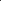 Oprogramowanie powinno również posiadać dołączony zestaw (najnowszą jego wersję) zawierający: karty (SWI, Micro SWI, Nano SIM) niezbędne do klonowania kart, czytnik/adapter kart SIM, zestaw adapterów i kabli połączeniowych oraz końcówek, czytnik kart pamięci,obsługa projektów pochodzących z innych urządzeń w formacie „.ufdx”,Interfejs użytkownika w j. polskim.Dodatkowe elementy zestawu powinny zawierać:walizka zawierająca kompletny zestaw kabli połączeniowych oraz końcówek do komunikacji z badanymi telefonami/urządzeniami,czytnik/adapter kart SIM,karty SIM, nanoSim, microSIM wielokrotnego zapisu - w ilości zagwarantowanej przez producenta w dniu dostawy,czytnik kart pamięci z blockerem zapisu.Okres wsparcia serwisowego:okres wsparcia technicznego 2 lata,wsparcie techniczne dostarczonego oprogramowania przez okres zadeklarowany 
w ofercie przez Wykonawcę na warunkach i w zakresie określonym w ogólnych warunkach producenta oraz w SWZ, i które w szczególności powinno zapewniać:możliwość pobrania nowych wersji  oprogramowania i aktualizacji (subskrypcja) przez cały okres aktywności licencji,świadczone przez Wykonawcę, świadczone w dni robocze w godzinach 8.15-16.15,interwencję Wykonawcy w przypadku, gdzie nie działa fizyczny nośnik oprogramowania,konsultacje z Wykonawcą w przypadku, gdy program  działa niezgodnie z instrukcją producenta, w celu wyznaczenia ścieżki rozwiązania problemu,zapewnienia działania oprogramowania zgodnie z instrukcją w terminie do 14 dni od chwili zgłoszenia nieprawidłowości na adres podany jako wspracie Wykonawcy.Program równoważny musi realizować następujące funkcjonalności:Wymagania techniczne:fizyczna ekstrakcja i dekodowanie danych z urządzeń mobilnych w tym tzw. feature Phone oraz smartphone (m.in. z systemami operacyjnymi Blackberry OS, iOS, Android),wsparcie dla odczytu danych z chronionych hasłem urządzeń z systemem iOS czasowe i/lub trwałe zniesienie blokad w postaci kodu PIN, hasła czy wzoru dla urządzeń działających z systemem Android,ekstrakcja z telefonu danych ukrytych i/lub usuniętych tj. historia połączeń, wiadomości SMS, kontakty, informacje zawarte w kalendarzu, wiadomości email, pliki multimedialne, geotagi, hasła, wsparcie także dla telefonów z chipsetami pochodzenia chińskiego, ekstrakcja danych z urządzeń GPS (Garmin, w tym odczyt zaszyfrowanych logów Tom-Tom),oprogramowanie ma zapewniać m.in. generowanie raportów, możliwość wyróżniania informacji spełniających określone kryteria, monitorowanie zdarzeń w kolejności ich wystąpienia oraz widok połączeń pomiędzy urządzeniami uporządkowany według daty i czasu,dostęp do wewnętrznych danych typu IMSI i IMEI ESN, odzyskiwanie usuniętych treści,możliwość zabezpieczenia plików z odzyskanymi danymi oraz raportów 
przed modyfikacją,możliwość ujawniania usuniętych danych z nieprzydzielonego miejsca 
i niezakodowanych baz danych (SQLite),oprogramowanie powinno umożliwiać fizyczny oraz logiczny odczyt pamięci z telefonów komórkowych,oprogramowanie powinno posiadać możliwość deduplikacji przeprowadzonych odczytów telefonów komórkowych w przypadku, 
gdy dane z odczytu logicznego oraz fizycznego pokrywają się (są takie same),możliwość rozszerzenia funkcjonalności oprogramowania dekodującego 
przy użyciu własnych skryptów pisanych w języku python,możliwość przeprowadzania carvingu plików graficznych, wbudowany skaner antywirusowy pozwalający wykrywać szkodliwe oprogramowanie zainstalowane w badanych urządzeniach,możliwość automatyczne o tłumaczenia wiadomości tekstowych odczytanych w innych językach,oprogramowanie powinno również posiadać dołączony zestaw (najnowszą jego wersję) zawierający: karty (SWI, Micro SWI, Nano SIM) niezbędne do klonowania kart, czytnik/adapter kart SIM, zestaw adapterów i kabli połączeniowych oraz końcówek, czytnik kart pamięci,obsługa projektów pochodzących z innych urządzeń w formacie „.ufdx”,Interfejs użytkownika w j. polskim.Dodatkowe elementy zestawu powinny zawierać:Walizka zawierająca kompletny zestaw kabli połączeniowych oraz końcówek do komunikacji z badanymi telefonami/urządzeniami,Czytnik/adapter kart SIM,Karty SIM, nanoSim, microSIM wielokrotnego zapisu - w ilości zagwarantowanej przez producenta w dniu dostawy,Czytnik kart pamięci z blockerem zapisu.Przedmiot zamówieniaLiczba sztukCena jednostkowa  brutto w PLNWartość brutto
w PLNABCD = B * CDostawa licencji oprogramowania MAGNET AXIOM lub równoważny1..........................................Przedmiot zamówieniaLiczba sztukCena jednostkowa  brutto w PLNWartość brutto
w PLNABCD = B * CDostawa licencji oprogramowania MAGNET AXIOM lub równoważnej1..........................................Przedmiot zamówieniaLiczba sztukCena jednostkowa  brutto w PLNWartość brutto
w PLNABCD = B * COdnowienie subskrypcji licencji oprogramowania NUIX3..........................................Przedmiot zamówieniaLiczba sztukCena jednostkowa  brutto w PLNWartość brutto
w PLNABCD = B * COdnowienie subskrypcji licencji oprogramowania NUIX3..........................................Przedmiot zamówieniaLiczba sztukCena jednostkowa  brutto w PLNWartość brutto
w PLNABCD = B * COdnowienie wsparcia serwisowego licencji oprogramowania NUIX5..........................................Przedmiot zamówieniaLiczba sztukCena jednostkowa  brutto w PLNWartość brutto
w PLNABCD = B * COdnowienie subskrypcji licencji oprogramowania NUIX LAB INVESTIGATE1..........................................Przedmiot zamówieniaLiczba sztukCena jednostkowa  brutto w PLNWartość brutto
w PLNABCD = B * CDostawa licencji NUIX WORKSTATION lub równoważnej2..........................................Przedmiot zamówieniaLiczba sztukCena jednostkowa  brutto w PLNWartość brutto
w PLNABCD = B * COdnowienie wsparcia serwisowego licencji oprogramowania XRY2..........................................Przedmiot zamówieniaLiczba sztukCena jednostkowa  brutto w PLNWartość brutto
w PLNABCD = B * COdnowienie wsparcia serwisowego licencji oprogramowania UFED1..........................................Przedmiot zamówieniaLiczba sztukCena jednostkowa  brutto w PLNWartość brutto
w PLNABCD = B * CDostawa licencji oprogramowania Cellebrite UFED 4PC  1..........................................